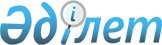 О внесении изменения и дополнения в постановление Правительства Республики Казахстан от 27 апреля 2015 года № 344 "Об утверждении Плана мероприятий по реализации Государственной программы инфраструктурного развития "Нұрлы жол" на 2015 - 2019 годы" и признании утратившим силу постановления Правительства Республики Казахстан от 12 февраля 2014 года № 81 "Об утверждении Плана мероприятий по реализации Государственной программы развития и интеграции инфраструктуры транспортной системы Республики Казахстан до 2020 года"Постановление Правительства Республики Казахстан от 7 апреля 2017 года № 180
      Правительство Республики Казахстан ПОСТАНОВЛЯЕТ:
      1. Внести в постановление Правительства Республики Казахстан от 27 апреля 2015 года № 344 "Об утверждении Плана мероприятий по реализации Государственной программы инфраструктурного развития "Нұрлы жол" на 2015 - 2019 годы" следующие изменение и дополнение:
      План мероприятий по реализации Государственной программы инфраструктурного развития "Нұрлы жол" на 2015 – 2019 годы, утвержденный указанным постановлением, изложить в новой редакции согласно приложению к настоящему постановлению;
      пункт 2 дополнить подпунктом 3) следующего содержания:
      "3) представлять в центральный уполномоченный орган по государственному планированию на ежемесячной основе к 10 числу месяца, следующего за отчетным, информацию по освоению выделенных средств в рамках Государственной программы инфраструктурного развития "Нұрлы жол" на 2015 - 2019 годы и на ежеквартальной основе к 15 числу месяца, следующего за отчетным, информацию по созданным рабочим местам, в том числе временным и постоянным.".
      2. Признать утратившим силу постановление Правительства Республики Казахстан от 12 февраля 2014 года № 81 "Об утверждении Плана мероприятий по реализации Государственной программы развития и интеграции инфраструктуры транспортной системы Республики Казахстан до 2020 года".
      3. Настоящее постановление вводится в действие со дня его подписания. План мероприятий по реализации Государственной программы инфраструктурного развития "Нұрлы жол" на 2015 - 2019 годы
					© 2012. РГП на ПХВ «Институт законодательства и правовой информации Республики Казахстан» Министерства юстиции Республики Казахстан
				
      Премьер-Министр
Республики Казахстан 

Б. Сагинтаев
Приложение
к постановлению Правительства
Республики Казахстан 
от 7 апреля 2017 года № 180Утвержден 
постановлением Правительства
Республики Казахстан 
от 27 апреля 2015 года № 344
№ п/п

Наименование

Ед. измерения

Форма завершения

Сроки исполнения

Отвественные за исполнение

В том числе по годам

Источники финансирования

Код бюджетной программы

2015

2016

2017

2018

2019

Всего

1
2
2
2
3
3
3
4
5
6
6
7
8
9
10
10
11
12
12
13
14
Цель: Формирование единого экономического рынка путем интеграции макрорегионов страны на основе выстраивания эффективной инфраструктуры на хабовом принципе, интеграция транспортной инфраструктуры в международную транспортную систему, реализация транзитного потенциала для обеспечения долгосрочного экономического роста Казахстана
Цель: Формирование единого экономического рынка путем интеграции макрорегионов страны на основе выстраивания эффективной инфраструктуры на хабовом принципе, интеграция транспортной инфраструктуры в международную транспортную систему, реализация транзитного потенциала для обеспечения долгосрочного экономического роста Казахстана
Цель: Формирование единого экономического рынка путем интеграции макрорегионов страны на основе выстраивания эффективной инфраструктуры на хабовом принципе, интеграция транспортной инфраструктуры в международную транспортную систему, реализация транзитного потенциала для обеспечения долгосрочного экономического роста Казахстана
Цель: Формирование единого экономического рынка путем интеграции макрорегионов страны на основе выстраивания эффективной инфраструктуры на хабовом принципе, интеграция транспортной инфраструктуры в международную транспортную систему, реализация транзитного потенциала для обеспечения долгосрочного экономического роста Казахстана
Цель: Формирование единого экономического рынка путем интеграции макрорегионов страны на основе выстраивания эффективной инфраструктуры на хабовом принципе, интеграция транспортной инфраструктуры в международную транспортную систему, реализация транзитного потенциала для обеспечения долгосрочного экономического роста Казахстана
Цель: Формирование единого экономического рынка путем интеграции макрорегионов страны на основе выстраивания эффективной инфраструктуры на хабовом принципе, интеграция транспортной инфраструктуры в международную транспортную систему, реализация транзитного потенциала для обеспечения долгосрочного экономического роста Казахстана
Цель: Формирование единого экономического рынка путем интеграции макрорегионов страны на основе выстраивания эффективной инфраструктуры на хабовом принципе, интеграция транспортной инфраструктуры в международную транспортную систему, реализация транзитного потенциала для обеспечения долгосрочного экономического роста Казахстана
Цель: Формирование единого экономического рынка путем интеграции макрорегионов страны на основе выстраивания эффективной инфраструктуры на хабовом принципе, интеграция транспортной инфраструктуры в международную транспортную систему, реализация транзитного потенциала для обеспечения долгосрочного экономического роста Казахстана
Цель: Формирование единого экономического рынка путем интеграции макрорегионов страны на основе выстраивания эффективной инфраструктуры на хабовом принципе, интеграция транспортной инфраструктуры в международную транспортную систему, реализация транзитного потенциала для обеспечения долгосрочного экономического роста Казахстана
Цель: Формирование единого экономического рынка путем интеграции макрорегионов страны на основе выстраивания эффективной инфраструктуры на хабовом принципе, интеграция транспортной инфраструктуры в международную транспортную систему, реализация транзитного потенциала для обеспечения долгосрочного экономического роста Казахстана
Цель: Формирование единого экономического рынка путем интеграции макрорегионов страны на основе выстраивания эффективной инфраструктуры на хабовом принципе, интеграция транспортной инфраструктуры в международную транспортную систему, реализация транзитного потенциала для обеспечения долгосрочного экономического роста Казахстана
Цель: Формирование единого экономического рынка путем интеграции макрорегионов страны на основе выстраивания эффективной инфраструктуры на хабовом принципе, интеграция транспортной инфраструктуры в международную транспортную систему, реализация транзитного потенциала для обеспечения долгосрочного экономического роста Казахстана
Цель: Формирование единого экономического рынка путем интеграции макрорегионов страны на основе выстраивания эффективной инфраструктуры на хабовом принципе, интеграция транспортной инфраструктуры в международную транспортную систему, реализация транзитного потенциала для обеспечения долгосрочного экономического роста Казахстана
Цель: Формирование единого экономического рынка путем интеграции макрорегионов страны на основе выстраивания эффективной инфраструктуры на хабовом принципе, интеграция транспортной инфраструктуры в международную транспортную систему, реализация транзитного потенциала для обеспечения долгосрочного экономического роста Казахстана
Цель: Формирование единого экономического рынка путем интеграции макрорегионов страны на основе выстраивания эффективной инфраструктуры на хабовом принципе, интеграция транспортной инфраструктуры в международную транспортную систему, реализация транзитного потенциала для обеспечения долгосрочного экономического роста Казахстана
Цель: Формирование единого экономического рынка путем интеграции макрорегионов страны на основе выстраивания эффективной инфраструктуры на хабовом принципе, интеграция транспортной инфраструктуры в международную транспортную систему, реализация транзитного потенциала для обеспечения долгосрочного экономического роста Казахстана
Цель: Формирование единого экономического рынка путем интеграции макрорегионов страны на основе выстраивания эффективной инфраструктуры на хабовом принципе, интеграция транспортной инфраструктуры в международную транспортную систему, реализация транзитного потенциала для обеспечения долгосрочного экономического роста Казахстана
Цель: Формирование единого экономического рынка путем интеграции макрорегионов страны на основе выстраивания эффективной инфраструктуры на хабовом принципе, интеграция транспортной инфраструктуры в международную транспортную систему, реализация транзитного потенциала для обеспечения долгосрочного экономического роста Казахстана
Цель: Формирование единого экономического рынка путем интеграции макрорегионов страны на основе выстраивания эффективной инфраструктуры на хабовом принципе, интеграция транспортной инфраструктуры в международную транспортную систему, реализация транзитного потенциала для обеспечения долгосрочного экономического роста Казахстана
Цель: Формирование единого экономического рынка путем интеграции макрорегионов страны на основе выстраивания эффективной инфраструктуры на хабовом принципе, интеграция транспортной инфраструктуры в международную транспортную систему, реализация транзитного потенциала для обеспечения долгосрочного экономического роста Казахстана
Цель: Формирование единого экономического рынка путем интеграции макрорегионов страны на основе выстраивания эффективной инфраструктуры на хабовом принципе, интеграция транспортной инфраструктуры в международную транспортную систему, реализация транзитного потенциала для обеспечения долгосрочного экономического роста Казахстана
Целевые индикаторы
Целевые индикаторы
Целевые индикаторы
1
Обеспечение прогнозируемого роста ВВП
Обеспечение прогнозируемого роста ВВП
Обеспечение прогнозируемого роста ВВП
% к пред. году
% к пред. году
% к пред. году
*
*
МНЭ, МТСЗН, МИР, МСХ, МЭ, МОН, МЗ, АО "ФНБ "Сам рук-Казына" (по согласованию), АО "НУХ "Байтерек" (по согласованию)
МНЭ, МТСЗН, МИР, МСХ, МЭ, МОН, МЗ, АО "ФНБ "Сам рук-Казына" (по согласованию), АО "НУХ "Байтерек" (по согласованию)
101,5
100,5
101,7
102,2
102,2
102,5
*
*
*
*
2
Эффект реализации Государственной программы инфраструктурного развития "Нұрлы жол" на 2015 - 2019 годы на рост ВВП
Эффект реализации Государственной программы инфраструктурного развития "Нұрлы жол" на 2015 - 2019 годы на рост ВВП
Эффект реализации Государственной программы инфраструктурного развития "Нұрлы жол" на 2015 - 2019 годы на рост ВВП
в процентных пунктах
в процентных пунктах
в процентных пунктах
*
*
МНЭ, МТСЗН, МИР, МСХ, МЭ, МОН, МЗ, АО "ФНБ "Сам рук-Казына" (по согласованию), АО "НУХ "Байтерек" (по согласованию)
МНЭ, МТСЗН, МИР, МСХ, МЭ, МОН, МЗ, АО "ФНБ "Сам рук-Казына" (по согласованию), АО "НУХ "Байтерек" (по согласованию)
1,83
1,49
1,26
0,35
0,35
0,57
*
*
*
*
3
Создание рабочих мест, в том числе:
Создание рабочих мест, в том числе:
Создание рабочих мест, в том числе:
тыс. чел.
тыс. чел.
тыс. чел.
*
*
МТСЗН (свод), МИР, МНЭ, МСХ, МЭ, МОН, МЗ, АО "ФНБ "Самрук-Казына" (по согласованию), АО "НУХ "Байтерек" (по согласованию)
МТСЗН (свод), МИР, МНЭ, МСХ, МЭ, МОН, МЗ, АО "ФНБ "Самрук-Казына" (по согласованию), АО "НУХ "Байтерек" (по согласованию)
97,2
111,4
75,4
54,9
54,9
54,0
*
*
*
*
постоянных
постоянных
постоянных
тыс. чел.
тыс. чел.
тыс. чел.
*
*
27,3
35,1
17,0
8,2
8,2
8,9
*
*
*
*
временных
временных
временных
тыс. чел.
тыс. чел.
тыс. чел.
*
*
69,9
76,3
58,3
46,7
46,7
45,2
*
*
*
*
4
Повышение рейтинга ВЭФ по качеству базовой инфраструктуры
Повышение рейтинга ВЭФ по качеству базовой инфраструктуры
Повышение рейтинга ВЭФ по качеству базовой инфраструктуры
место в мире
место в мире
место в мире
*
*
МИР
МИР
61
60
59
58
58
57
*
*
*
*
5
Увеличение объема транзитных грузов по территории Республики Казахстан, в т.ч. железнодорожным и автомобильным видами транспорта
Увеличение объема транзитных грузов по территории Республики Казахстан, в т.ч. железнодорожным и автомобильным видами транспорта
Увеличение объема транзитных грузов по территории Республики Казахстан, в т.ч. железнодорожным и автомобильным видами транспорта
млн. тонн
млн. тонн
млн. тонн
*
*
МИР
МИР
16,3
16,9
17,5
17,5
18,1
*
*
*
*
железнодорожным видом транспорта
железнодорожным видом транспорта
железнодорожным видом транспорта
млн. тонн
млн. тонн
млн. тонн
*
*
МИР
МИР
15
15,5
16
16
16,5
*
*
*
*
автомобильным видом транспорта
автомобильным видом транспорта
автомобильным видом транспорта
млн. тонн
млн. тонн
млн. тонн
*
*
МИР
МИР
1,3
1,4
1,5
1,5
1,6
*
*
*
*
водным видом транспорта
водным видом транспорта
водным видом транспорта
млн. тонн
млн. тонн
млн. тонн
*
*
МИР
МИР
0,001
0,002
0,003
0,003
0,004
*
*
*
*
Задача 1. Формирование современной транспортной инфраструктуры Казахстана, а также обеспечение ее интеграции в международную транспортную систему

Показатели прямых результатов
Показатели прямых результатов
Показатели прямых результатов
Автодорожная отрасль
Автодорожная отрасль
Автодорожная отрасль
Автодорожная отрасль
Автодорожная отрасль
Автодорожная отрасль
Автодорожная отрасль
Автодорожная отрасль
Автодорожная отрасль
Автодорожная отрасль
Автодорожная отрасль
Автодорожная отрасль
Автодорожная отрасль
Автодорожная отрасль
Автодорожная отрасль
Автодорожная отрасль
Автодорожная отрасль
Автодорожная отрасль
Автодорожная отрасль
Автодорожная отрасль
Автодорожная отрасль
1
Среднее время в пути между городами-хабами в одном направлении в результате реализации автодорожных проектов
Среднее время в пути между городами-хабами в одном направлении в результате реализации автодорожных проектов
Среднее время в пути между городами-хабами в одном направлении в результате реализации автодорожных проектов
часы
часы
часы
*
*
МИР, АО "Казавтожол" (по согласованию)
МИР, АО "Казавтожол" (по согласованию)
115
115
110
110
105
90
*
*
*
*
2
Увеличение доли автодорог республиканского значения, переведенных в I и II технические категории
Увеличение доли автодорог республиканского значения, переведенных в I и II технические категории
Увеличение доли автодорог республиканского значения, переведенных в I и II технические категории
%
%
%
*
*
МИР, АО "Казавтожол" (по согласованию)
МИР, АО "Казавтожол" (по согласованию)
29
31
31
32
33
*
*
*
*
3
Доля автомобильных дорог республиканского значения в хорошем и удовлетворительном состоянии
Доля автомобильных дорог республиканского значения в хорошем и удовлетворительном состоянии
Доля автомобильных дорог республиканского значения в хорошем и удовлетворительном состоянии
%
%
%
*
*
МИР, АО "Казавтожол" (по согласованию)
МИР, АО "Казавтожол" (по согласованию)
85
86
86
87
88
*
*
*
*
4
Доля автомобильных дорог областного и районного значения в хорошем и удовлетворительном состоянии
Доля автомобильных дорог областного и районного значения в хорошем и удовлетворительном состоянии
Доля автомобильных дорог областного и районного значения в хорошем и удовлетворительном состоянии
%
%
%
*
*
МИО (ответственные), МИР (свод)
МИО (ответственные), МИР (свод)
65
66
66
67
68
*
*
*
*
5
Доля платных самоокупаемых автомобильных дорог республиканского значения
Доля платных самоокупаемых автомобильных дорог республиканского значения
Доля платных самоокупаемых автомобильных дорог республиканского значения
%
%
%
*
*
АО "Казавтожол" (по согласованию), МИР
АО "Казавтожол" (по согласованию), МИР
1
4
4
25
27
*
*
*
*
6
Обеспеченность автомобильных дорог республиканского значения в объектах придорожного сервиса
Обеспеченность автомобильных дорог республиканского значения в объектах придорожного сервиса
Обеспеченность автомобильных дорог республиканского значения в объектах придорожного сервиса
%
%
%
*
*
АО "Казавтожол" (по согласованию), МИР
АО "Казавтожол" (по согласованию), МИР
33
52
52
76
100
*
*
*
*
7
Увеличение количества измерительных устройств весогабаритных параметров на наиболее интенсивных участках автомобильных дорог республиканского значения (САИС)
Увеличение количества измерительных устройств весогабаритных параметров на наиболее интенсивных участках автомобильных дорог республиканского значения (САИС)
Увеличение количества измерительных устройств весогабаритных параметров на наиболее интенсивных участках автомобильных дорог республиканского значения (САИС)
ед.
ед.
ед.
*
*
МИР
МИР
18
18
25
25
*
*
*
*
Мероприятия

1
1
1
Реконструкция международного транзитного коридора "Западная Европа - Западный Китай"
млн. тенге
млн. тенге
млн. тенге
акт приемочной комиссии
2015 -2017 годы
МИР
МИР
77420,0
119193,0
30564,0
0,0
0,0
0,0
227176,0
227176,0
всего, в том числе:
1
1
1
Реконструкция международного транзитного коридора "Западная Европа - Западный Китай"
млн. тенге
млн. тенге
млн. тенге
акт приемочной комиссии
2015 -2017 годы
МИР
МИР
64464,0
106566,0
22119,0
0,0
0,0
0,0
193149,0
193149,0
займы МФО
003/004
1
1
1
Реконструкция международного транзитного коридора "Западная Европа - Западный Китай"
млн. тенге
млн. тенге
млн. тенге
акт приемочной комиссии
2015 -2017 годы
МИР
МИР
12955,0
12628,0
8445,0
0,0
0,0
0,0
34027,0
34027,0
РБ (софинансирование займов)
003/016
2
2
2
Реконструкция коридора Центр - Юг "Астана - Караганда - Балхаш - Капшагай – Алматы"
млн. тенге
млн. тенге
млн. тенге
акт приемочной комиссии
2015 -2019 годы
МИР, АО "Казавтожол" (по согласованию)
МИР, АО "Казавтожол" (по согласованию)
60152,0
63000,0
27534,0
12326,0
12326,0
8674,0
171686,0
171686,0
всего, в том числе:
2
2
2
Реконструкция коридора Центр - Юг "Астана - Караганда - Балхаш - Капшагай – Алматы"
млн. тенге
млн. тенге
млн. тенге
акт приемочной комиссии
2015 -2019 годы
МИР, АО "Казавтожол" (по согласованию)
МИР, АО "Казавтожол" (по согласованию)
57000,0
63000,0
12920,0
0,0
0,0
0,0
132920,0
132920,0
НФ
003/032
2
2
2
Реконструкция коридора Центр - Юг "Астана - Караганда - Балхаш - Капшагай – Алматы"
млн. тенге
млн. тенге
млн. тенге
акт приемочной комиссии
2015 -2019 годы
МИР, АО "Казавтожол" (по согласованию)
МИР, АО "Казавтожол" (по согласованию)
0,0
0,0
5530,0
6569,0
6569,0
7373,0
19472,0
19472,0
займы МФО
003/004
2
2
2
Реконструкция коридора Центр - Юг "Астана - Караганда - Балхаш - Капшагай – Алматы"
млн. тенге
млн. тенге
млн. тенге
акт приемочной комиссии
2015 -2019 годы
МИР, АО "Казавтожол" (по согласованию)
МИР, АО "Казавтожол" (по согласованию)
0,0
0,0
0,0
4004,0
4004,0
1159,0
5163,0
5163,0
РБ (софинансирование займов)
003/016
2
2
2
Реконструкция коридора Центр - Юг "Астана - Караганда - Балхаш - Капшагай – Алматы"
млн. тенге
млн. тенге
млн. тенге
акт приемочной комиссии
2015 -2019 годы
МИР, АО "Казавтожол" (по согласованию)
МИР, АО "Казавтожол" (по согласованию)
3152,0
0,0
5081,0
4598,0
4598,0
0,0
12831,6
12831,6
РБ
003/005
3
3
3
Реконструкция коридора Центр - Восток "Астана - Павлодар - Калбатау – Усть-Каменогорск"
млн. тенге
млн. тенге
млн. тенге
акт приемочной комиссии
2015 -2019 годы
МИР, АО "Казавтожол" (по согласованию)
МИР, АО "Казавтожол" (по согласованию)
96388,0
68253,0
105998,0
21525,0
21525,0
10544,0
302708,0
302708,0
всего, в том числе:
3
3
3
Реконструкция коридора Центр - Восток "Астана - Павлодар - Калбатау – Усть-Каменогорск"
млн. тенге
млн. тенге
млн. тенге
акт приемочной комиссии
2015 -2019 годы
МИР, АО "Казавтожол" (по согласованию)
МИР, АО "Казавтожол" (по согласованию)
8900,0
7721,0
20000,0
21525,0
21525,0
10544,0
48690,0
48690,0
РБ
003/005
3
3
3
Реконструкция коридора Центр - Восток "Астана - Павлодар - Калбатау – Усть-Каменогорск"
млн. тенге
млн. тенге
млн. тенге
акт приемочной комиссии
2015 -2019 годы
МИР, АО "Казавтожол" (по согласованию)
МИР, АО "Казавтожол" (по согласованию)
87488,0
60532,0
85998,0
0,0
0,0
0,0
234018,0
234018,0
НФ
003/032
4
4
4
Реконструкция коридора "Актобе - Атырау – Астрахань"
млн. тенге
млн. тенге
млн. тенге
акт приемочной комиссии
2015 -2019 годы
МИР, АО "Казавтожол" (по согласованию)
МИР, АО "Казавтожол" (по согласованию)
1456,0
2935,0
44917,0
15570,0
15570,0
22117,0
86995,0
86995,0
всего, в том числе:
4
4
4
Реконструкция коридора "Актобе - Атырау – Астрахань"
млн. тенге
млн. тенге
млн. тенге
акт приемочной комиссии
2015 -2019 годы
МИР, АО "Казавтожол" (по согласованию)
МИР, АО "Казавтожол" (по согласованию)
1446,0
2538,0
2970,0
0,0
0,0
0,0
6954,0
6954,0
НФ
003/032
4
4
4
Реконструкция коридора "Актобе - Атырау – Астрахань"
млн. тенге
млн. тенге
млн. тенге
акт приемочной комиссии
2015 -2019 годы
МИР, АО "Казавтожол" (по согласованию)
МИР, АО "Казавтожол" (по согласованию)
10,0
397,0
0,0
0,0
0,0
0,0
407,0
407,0
РБ
003/005
4
4
4
Реконструкция коридора "Актобе - Атырау – Астрахань"
млн. тенге
млн. тенге
млн. тенге
акт приемочной комиссии
2015 -2019 годы
МИР, АО "Казавтожол" (по согласованию)
МИР, АО "Казавтожол" (по согласованию)
0,0
0,0
36919,0
13702,0
13702,0
19463,0
70084,0
70084,0
займы МФО
003/004
4
4
4
Реконструкция коридора "Актобе - Атырау – Астрахань"
млн. тенге
млн. тенге
млн. тенге
акт приемочной комиссии
2015 -2019 годы
МИР, АО "Казавтожол" (по согласованию)
МИР, АО "Казавтожол" (по согласованию)
0,0
0,0
5028,0
1868,0
1868,0
2654,0
9551,0
9551,0
РБ (софинансирование займов)
003/016
5
5
5
Реконструкция автомобильной дороги "Алматы - Усть-Каменогорск"
млн. тенге
млн. тенге
млн. тенге
акт приемочной комиссии
2015 -2019 годы
МИР, АО "Казавтожол" (по согласованию)
МИР, АО "Казавтожол" (по согласованию)
22310,0
9450,0
32838,0
0,0
0,0
0,0
64598,0
64598,0
всего, в том числе:
5
5
5
Реконструкция автомобильной дороги "Алматы - Усть-Каменогорск"
млн. тенге
млн. тенге
млн. тенге
акт приемочной комиссии
2015 -2019 годы
МИР, АО "Казавтожол" (по согласованию)
МИР, АО "Казавтожол" (по согласованию)
16200,0
9450,0
2140,0
0,0
0,0
0,0
27790,0
27790,0
НФ
003/032
5
5
5
Реконструкция автомобильной дороги "Алматы - Усть-Каменогорск"
млн. тенге
млн. тенге
млн. тенге
акт приемочной комиссии
2015 -2019 годы
МИР, АО "Казавтожол" (по согласованию)
МИР, АО "Казавтожол" (по согласованию)
6110,0
0,0
0,0
0,0
0,0
0,0
6110,0
6110,0
РБ
003/005
5
5
5
Реконструкция автомобильной дороги "Алматы - Усть-Каменогорск"
млн. тенге
млн. тенге
млн. тенге
акт приемочной комиссии
2015 -2019 годы
МИР, АО "Казавтожол" (по согласованию)
МИР, АО "Казавтожол" (по согласованию)
0,0
0,0
30698,0
0,0
0,0
0,0
30698,0
30698,0
РБ (софинансирование займов)
6
6
6
Реконструкция автомобильной дороги "Бейнеу - Актау"
млн. тенге
млн. тенге
млн. тенге
акт приемочной комиссии
2015 -2019 годы
МИР, АО "Казавтожол" (по согласованию)
МИР, АО "Казавтожол" (по согласованию)
17038,0
37371,0
22744,0
0,0
0,0
0,0
77153,0
77153,0
всего, в том числе:
6
6
6
Реконструкция автомобильной дороги "Бейнеу - Актау"
млн. тенге
млн. тенге
млн. тенге
акт приемочной комиссии
2015 -2019 годы
МИР, АО "Казавтожол" (по согласованию)
МИР, АО "Казавтожол" (по согласованию)
9445,0
31731,0
18475,0
0,0
0,0
0,0
59652,0
59652,0
займы МФО
003/004
6
6
6
Реконструкция автомобильной дороги "Бейнеу - Актау"
млн. тенге
млн. тенге
млн. тенге
акт приемочной комиссии
2015 -2019 годы
МИР, АО "Казавтожол" (по согласованию)
МИР, АО "Казавтожол" (по согласованию)
1279,0
4382,0
3169,0
0,0
0,0
0,0
8830,0
8830,0
РБ (софинансирование займов)
003/016
6
6
6
Реконструкция автомобильной дороги "Бейнеу - Актау"
млн. тенге
млн. тенге
млн. тенге
акт приемочной комиссии
2015 -2019 годы
МИР, АО "Казавтожол" (по согласованию)
МИР, АО "Казавтожол" (по согласованию)
6314,0
1258,0
1100,0
0,0
0,0
0,0
8671,0
8671,0
РБ
003/005
7
7
7
Реконструкция автомобильной дороги "Астана - Петропавловск - граница Российской Федерации"
млн. тенге
млн. тенге
млн. тенге
акт приемочной комиссии
2015 - 2019 годы
МИР, АО "Казавтожол" (по согласованию)
МИР, АО "Казавтожол" (по согласованию)
11314,0
12083,0
11364,0
8000,0
8000,0
7000,0
49762,0
49762,0
всего, в том числе:
7
7
7
Реконструкция автомобильной дороги "Астана - Петропавловск - граница Российской Федерации"
млн. тенге
млн. тенге
млн. тенге
акт приемочной комиссии
2015 - 2019 годы
МИР, АО "Казавтожол" (по согласованию)
МИР, АО "Казавтожол" (по согласованию)
514,0
3789,0
0,0
8000,0
8000,0
7000,0
19303,0
19303,0
РБ
003/005
7
7
7
Реконструкция автомобильной дороги "Астана - Петропавловск - граница Российской Федерации"
млн. тенге
млн. тенге
млн. тенге
акт приемочной комиссии
2015 - 2019 годы
МИР, АО "Казавтожол" (по согласованию)
МИР, АО "Казавтожол" (по согласованию)
10801,0
8294,0
11364,0
0,0
0,0
0,0
30459,0
30459,0
НФ
003/032
8
8
8
Реконструкция автомобильной дороги "Жетыбай – Жанаозен граница Туркменистана"
млн. тенге
млн. тенге
млн. тенге
акт приемочной комиссии
2017 - 2019 годы
МИР, АО "Казавтожол" (по согласованию)
МИР, АО "Казавтожол" (по согласованию)
0,0
0,0
4462,0
5007,0
5007,0
6321,0
15790,0
15790,0
всего, в том числе:
8
8
8
Реконструкция автомобильной дороги "Жетыбай – Жанаозен граница Туркменистана"
млн. тенге
млн. тенге
млн. тенге
акт приемочной комиссии
2017 - 2019 годы
МИР, АО "Казавтожол" (по согласованию)
МИР, АО "Казавтожол" (по согласованию)
0,0
0,0
3927,0
4406,0
4406,0
5563,0
13895,0
13895,0
займы МФО
003/004
8
8
8
Реконструкция автомобильной дороги "Жетыбай – Жанаозен граница Туркменистана"
млн. тенге
млн. тенге
млн. тенге
акт приемочной комиссии
2017 - 2019 годы
МИР, АО "Казавтожол" (по согласованию)
МИР, АО "Казавтожол" (по согласованию)
0,0
0,0
536,0
601,0
601,0
759,0
1895,0
1895,0
РБ (софинансирование займов)
003/016
9
9
9
Реконструкция автомобильной дороги "Узынагаш – Отар"
млн. тенге
млн. тенге
млн. тенге
акт приемочной комиссии
2017 - 2019 годы
МИР, АО "Казавтожол" (по согласованию)
МИР, АО "Казавтожол" (по согласованию)
0,0
0,0
11189,0
12156,0
12156,0
14819,0
38164,0
38164,0
всего, в том числе:
9
9
9
Реконструкция автомобильной дороги "Узынагаш – Отар"
млн. тенге
млн. тенге
млн. тенге
акт приемочной комиссии
2017 - 2019 годы
МИР, АО "Казавтожол" (по согласованию)
МИР, АО "Казавтожол" (по согласованию)
0,0
0,0
9511,0
10344,0
10344,0
12581,0
32435,0
32435,0
займы МФО
003/004
9
9
9
Реконструкция автомобильной дороги "Узынагаш – Отар"
млн. тенге
млн. тенге
млн. тенге
акт приемочной комиссии
2017 - 2019 годы
МИР, АО "Казавтожол" (по согласованию)
МИР, АО "Казавтожол" (по согласованию)
0,0
0,0
1678,0
1813,0
1813,0
2238,0
5725,0
5725,0
РБ (софинансирование займов)
003/016
10
10
10
Реконструкция автомобильной дороги "Уральск - Каменка - граница Российской Федерации"
млн. тенге
млн. тенге
млн. тенге
акт приемочной комиссии
2015 -2018 годы
МИР, АО "Казавтожол" (по согласованию)
МИР, АО "Казавтожол" (по согласованию)
3000,0
5636,0
9767,0
5119,0
5119,0
0,0
23521,0
23521,0
всего, в том числе:
10
10
10
Реконструкция автомобильной дороги "Уральск - Каменка - граница Российской Федерации"
млн. тенге
млн. тенге
млн. тенге
акт приемочной комиссии
2015 -2018 годы
МИР, АО "Казавтожол" (по согласованию)
МИР, АО "Казавтожол" (по согласованию)
0,0
0,0
0,0
5119,0
5119,0
0,0
5119,0
5119,0
РБ
003/005
10
10
10
Реконструкция автомобильной дороги "Уральск - Каменка - граница Российской Федерации"
млн. тенге
млн. тенге
млн. тенге
акт приемочной комиссии
2015 -2018 годы
МИР, АО "Казавтожол" (по согласованию)
МИР, АО "Казавтожол" (по согласованию)
3000,0
5636,0
9767,0
0,0
0,0
0,0
18402,0
18402,0
НФ
003/032
11
11
11
Строительство обхода перевала Кордай
млн. тенге
млн. тенге
млн. тенге
акт приемочной комиссии
2015 -2019 годы
МИР, АО "Казавтожол" (по согласованию)
МИР, АО "Казавтожол" (по согласованию)
1605,0
5000,0
5881,0
4150,0
4150,0
4303,0
20940,0
20940,0
РБ
003/005
12
12
12
Реконструкция автомобильной дороги "Ушарал – Достык"
млн. тенге
млн. тенге
млн. тенге
акт приемочной комиссии
2017 -2019 годы
МИР, АО "Казавтожол" (по согласованию)
МИР, АО "Казавтожол" (по согласованию)
0,0
0,0
10200,0
2000,0
2000,0
2500,0
14700,0
14700,0
РБ
003/005
13
13
13
Реконструкция автомобильной дороги "Омск - Павлодар – Майкапшагай"
млн. тенге
млн. тенге
млн. тенге
акт приемочной комиссии
2017 -2019 годы
МИР, АО "Казавтожол" (по согласованию)
МИР, АО "Казавтожол" (по согласованию)
0,0
0,0
9667,0
11700,0
11700,0
9100,0
30467,0
30467,0
РБ
003/005
14
14
14
Реконструкция автомобильной дороги "Таскескен-Бахты"
млн. тенге
млн. тенге
млн. тенге
акт приемочной комиссии
2015 - 2019 годы
МИР, АО "Казавтожол" (по согласованию)
МИР, АО "Казавтожол" (по согласованию)
1890,0
0,0
720,0
1000,0
1000,0
1500,0
5110,0
5110,0
всего, в том числе:
14
14
14
Реконструкция автомобильной дороги "Таскескен-Бахты"
млн. тенге
млн. тенге
млн. тенге
акт приемочной комиссии
2015 - 2019 годы
МИР, АО "Казавтожол" (по согласованию)
МИР, АО "Казавтожол" (по согласованию)
1890,0
0,0
0,0
1000,0
1000,0
1500,0
4390,0
4390,0
РБ
003/005
14
14
14
Реконструкция автомобильной дороги "Таскескен-Бахты"
млн. тенге
млн. тенге
млн. тенге
акт приемочной комиссии
2015 - 2019 годы
МИР, АО "Казавтожол" (по согласованию)
МИР, АО "Казавтожол" (по согласованию)
0,0
0,0
720,0
0,0
0,0
0,0
720,0
720,0
НФ
003/032
15
15
15
Реконструкция автомобильной дороги "Щучинск -Зеренда"
млн. тенге
млн. тенге
млн. тенге
акт приемочной комиссии
2015 - 2019 годы
МИР, АО "Казавтожол" (по согласованию)
МИР, АО "Казавтожол" (по согласованию)
41,0
0,0
3329,0
1500,0
1500,0
1500,0
6370,0
6370,0
всего, в том числе:
15
15
15
Реконструкция автомобильной дороги "Щучинск -Зеренда"
млн. тенге
млн. тенге
млн. тенге
акт приемочной комиссии
2015 - 2019 годы
МИР, АО "Казавтожол" (по согласованию)
МИР, АО "Казавтожол" (по согласованию)
41,0
0,0
0,0
1500,0
1500,0
1500,0
3041,0
3041,0
РБ
003/005
15
15
15
Реконструкция автомобильной дороги "Щучинск -Зеренда"
млн. тенге
млн. тенге
млн. тенге
акт приемочной комиссии
2015 - 2019 годы
МИР, АО "Казавтожол" (по согласованию)
МИР, АО "Казавтожол" (по согласованию)
0,0
0,0
3329,0
0,0
0,0
0,0
3329,0
3329,0
НФ
003/032
16
16
16
Реконструкция автомобильной дороги "Усть-Каменогорск - Катон-Карагай - Рахмановские ключи"
млн. тенге
млн. тенге
млн. тенге
акт приемочной комиссии
2015 - 2019 годы
МИР, АО "Казавтожол" (по согласованию)
МИР, АО "Казавтожол" (по согласованию)
90,0
16,0
3420,0
1500,0
1500,0
1900,0
6925,0
6925,0
всего, в том числе:
16
16
16
Реконструкция автомобильной дороги "Усть-Каменогорск - Катон-Карагай - Рахмановские ключи"
млн. тенге
млн. тенге
млн. тенге
акт приемочной комиссии
2015 - 2019 годы
МИР, АО "Казавтожол" (по согласованию)
МИР, АО "Казавтожол" (по согласованию)
90,0
16,0
0,0
1 500,0
1 500,0
1 900,0
3505,0
3505,0
РБ
003/005
16
16
16
Реконструкция автомобильной дороги "Усть-Каменогорск - Катон-Карагай - Рахмановские ключи"
млн. тенге
млн. тенге
млн. тенге
акт приемочной комиссии
2015 - 2019 годы
МИР, АО "Казавтожол" (по согласованию)
МИР, АО "Казавтожол" (по согласованию)
0,0
0,0
3420,0
0,0
0,0
0,0
3420,0
3420,0
НФ
003/032
17
17
17
Реконструкция автомобильной дороги "Костанай-Карабутак"
млн. тенге
млн. тенге
млн. тенге
акт приемочной комиссии
2017 - 2019 годы
МИР, АО "Казавтожол" (по согласованию)
МИР, АО "Казавтожол" (по согласованию)
0,0
0,0
740,0
2 000,0
2 000,0
2 200,0
4940,0
4940,0
РБ
003/005
18
18
18
Реконструкция автомобильной дороги "Бейнеу -Акжигит"
млн. тенге
млн. тенге
млн. тенге
акт приемочной комиссии
2017 - 2019 годы
МИР, АО "Казавтожол" (по согласованию)
МИР, АО "Казавтожол" (по согласованию)
0,0
0,0
4910,0
2000,0
2000,0
2000,0
8910,0
8910,0
всего, в том числе:
18
18
18
Реконструкция автомобильной дороги "Бейнеу -Акжигит"
млн. тенге
млн. тенге
млн. тенге
акт приемочной комиссии
2017 - 2019 годы
МИР, АО "Казавтожол" (по согласованию)
МИР, АО "Казавтожол" (по согласованию)
0,0
0,0
0,0
2 000,0
2 000,0
2 000,0
4000,0
4000,0
РБ
003/005
18
18
18
Реконструкция автомобильной дороги "Бейнеу -Акжигит"
млн. тенге
млн. тенге
млн. тенге
акт приемочной комиссии
2017 - 2019 годы
МИР, АО "Казавтожол" (по согласованию)
МИР, АО "Казавтожол" (по согласованию)
0,0
0,0
4910,0
0,0
0,0
0,0
4910,0
4910,0
НФ
003/032
19
19
19
Реконструкция и проектно-изыскательские работы автомобильной дороги "Жезказган –Петропавловск"
млн. тенге
млн. тенге
млн. тенге
акт государственной комиссии
2015 -2019 годы
МИР, АО "Казавтожол" (по согласованию)
МИР, АО "Казавтожол" (по согласованию)
1 800,0
0,0
0,0
0,0
0,0
0,0
1 800,0
1 800,0
НФ
003/032
20
20
20
Строительство автомобильной дороги "Юго-Западный обход Астаны"
млн. тенге
млн. тенге
млн. тенге
акт приемочной комиссии
2015 - 2019 годы
МИР, АО "Казавтожол" (по согласованию)
МИР, АО "Казавтожол" (по согласованию)
6,0
20,0
5 120,0
2 500,0
2 500,0
2 500,0
10146,0
10146,0
РБ
003/005
21
21
21
Капитальный и средний ремонт 10195 км автомобильных дорог республиканского значения
млн. тенге
млн. тенге
млн. тенге
акт приемочной комиссии
2015 - 2019 годы
МИР, АО "Казавтожол" (по согласованию)
МИР, АО "Казавтожол" (по согласованию)
26 810,0
26 949,0
55 963,0
52 494,0
52 494,0
53 571,0
215 787,0
215 787,0
РБ
091/100
22
22
22
Текущий ремонт и содержание 23485 км автомобильных дорог республиканского значения
млн. тенге
млн. тенге
млн. тенге
акт выполненных работ
2015 - 2019 годы
МИР, АО "Казавтожол" (по согласованию)
МИР, АО "Казавтожол" (по согласованию)
14 190,0
17 031,0
17 454,0
22 498,0
22 498,0
22 959,0
94 131,0
94 131,0
РБ
091/100
23
23
23
Строительство и реконструкция автомобильных дорог областного и районного значения
млн. тенге
млн. тенге
млн. тенге
акт приемочной комиссии
2015 -2019 годы
МИР, акиматы областей
МИР, акиматы областей
8 024,0
10 613,0
17 832,0
13 090,0
13 090,0
12 704,0
62263,0
62263,0
РБ
091/103
24
24
24
Капитальный и средний ремонт автомобильных дорог областного и районного значения
млн. тенге
млн. тенге
млн. тенге
акт приемочной комиссии
2015 -2019 годы
МИР, акиматы областей
МИР, акиматы областей
4 500
4 999,0
8 650,0
8 859,0
8 859,0
5 000,0
32008,0
32008,0
РБ
091/104
25
25
25
Устройство системы взимания платы на автомобильных дорогах республиканского значения
км
км
км
акт ввода в эксплуатацию
2016 -2019 годы
АО "Казавтожол" (по согласованию), МИР
АО "Казавтожол" (по согласованию), МИР
-
211
469
5 296 
5 296 
480
6 456 
6 456 
РБ, инвестиции и другие источники
26
26
26
Увеличение объектов дорожного сервиса, соответствующих национальному стандарту
ед.
ед.
ед.
ведомственные данные
2016 -2019 годы
АО "Казавтожол" (по согласованию), МИР
АО "Казавтожол" (по согласованию), МИР
-
86
50
62
62
62
260
260
РБ, инвестиции и другие источники
27
27
27
Количество специальных автоматизированных измерительных средств на автомобильных дорогах республиканского значения
ед.
ед.
ед.
акт ввода в эксплуатацию
2016 -2019 годы
МИР, АО "Казавтожол" (по согласованию)
МИР, АО "Казавтожол" (по согласованию)
-
12
18
25
25
25
80
80
РБ, инвестиции и другие источники
Железнодорожный транспорт

Показатели прямых результатов
Показатели прямых результатов
Показатели прямых результатов
1
Износ магистральной железнодорожной сети
Износ магистральной железнодорожной сети
Износ магистральной железнодорожной сети
%
%
%
*
*
МИР, АО "НК "КТЖ" (по согласованию)
МИР, АО "НК "КТЖ" (по согласованию)
60
58
56
56
54
*
*
*
*
2
Износ грузового подвижного состава
Износ грузового подвижного состава
Износ грузового подвижного состава
%
%
%
*
*
МИР, АО "НК "КТЖ" (по согласованию)
МИР, АО "НК "КТЖ" (по согласованию)
44
43
42
42
40
*
*
*
*
3
Износ пассажирского подвижного состава
Износ пассажирского подвижного состава
Износ пассажирского подвижного состава
%
%
%
*
*
МИР, АО "НК "КТЖ" (по согласованию)
МИР, АО "НК "КТЖ" (по согласованию)
46
44
43
43
42
*
*
*
*
4
Соответствие железнодорожных вокзалов требованиям национальных стандартов
Соответствие железнодорожных вокзалов требованиям национальных стандартов
Соответствие железнодорожных вокзалов требованиям национальных стандартов
%
%
%
*
*
МИР, АО "НК "КТЖ" (по согласованию)
МИР, АО "НК "КТЖ" (по согласованию)
29
32
35
35
40
*
*
*
*
5
Количество независимых крупных операторов в области грузовых и пассажирских перевозок с долей на рынке не менее 7 % для каждого оператора
Количество независимых крупных операторов в области грузовых и пассажирских перевозок с долей на рынке не менее 7 % для каждого оператора
Количество независимых крупных операторов в области грузовых и пассажирских перевозок с долей на рынке не менее 7 % для каждого оператора
ед.
ед.
ед.
*
*
МИР
МИР
4
4
4
4
5
*
*
*
*
6
Снижение количества случаев нарушений безопасности движения поездов по отношению к объему перевозок (на 1 млн. тн/км брутто)
Снижение количества случаев нарушений безопасности движения поездов по отношению к объему перевозок (на 1 млн. тн/км брутто)
Снижение количества случаев нарушений безопасности движения поездов по отношению к объему перевозок (на 1 млн. тн/км брутто)
%
%
%
*
*
МИР
МИР
0,6
0,8
0,9
0,9
1
*
*
*
*
7
Увеличение скорости транзитных контейнерных поездов, следующих из Китая в Европу через территорию Республики Казахстан
Увеличение скорости транзитных контейнерных поездов, следующих из Китая в Европу через территорию Республики Казахстан
Увеличение скорости транзитных контейнерных поездов, следующих из Китая в Европу через территорию Республики Казахстан
км/сутки
км/сутки
км/сутки
*
*
МИР
МИР
930
950
980
1 010
1 010
1 050
*
*
*
*
Мероприятия

28
Строительство вторых путей на участке "Алматы-1 - Шу"
Строительство вторых путей на участке "Алматы-1 - Шу"
Строительство вторых путей на участке "Алматы-1 - Шу"
млн. тенге
млн. тенге
млн. тенге
акт ввода в эксплуатацию
2015 -2017 годы
АО "ФНБ "Самрук-Казына" (по согласованию), АО "НК "КТЖ" (по согласованию), МИР
АО "ФНБ "Самрук-Казына" (по согласованию), АО "НК "КТЖ" (по согласованию), МИР
8 307,0
19 500,0
10 545,8
0,0
0,0
0,0
38 352,8
38 352,8
итого
049
28
Строительство вторых путей на участке "Алматы-1 - Шу"
Строительство вторых путей на участке "Алматы-1 - Шу"
Строительство вторых путей на участке "Алматы-1 - Шу"
млн. тенге
млн. тенге
млн. тенге
акт ввода в эксплуатацию
2015 -2017 годы
АО "ФНБ "Самрук-Казына" (по согласованию), АО "НК "КТЖ" (по согласованию), МИР
АО "ФНБ "Самрук-Казына" (по согласованию), АО "НК "КТЖ" (по согласованию), МИР
8 300,0
19 400,0
0,0
0,0
0,0
0,0
27 700,0
27 700,0
НФ
049
28
Строительство вторых путей на участке "Алматы-1 - Шу"
Строительство вторых путей на участке "Алматы-1 - Шу"
Строительство вторых путей на участке "Алматы-1 - Шу"
млн. тенге
млн. тенге
млн. тенге
акт ввода в эксплуатацию
2015 -2017 годы
АО "ФНБ "Самрук-Казына" (по согласованию), АО "НК "КТЖ" (по согласованию), МИР
АО "ФНБ "Самрук-Казына" (по согласованию), АО "НК "КТЖ" (по согласованию), МИР
7
100,0
10 545,8
0,0
0,0
0,0
10 652,8
10 652,8
собственные средства АО "НК "КТЖ"
049
29
Завершение строительства железнодорожной линии "Боржакты - Ерсай"
Завершение строительства железнодорожной линии "Боржакты - Ерсай"
Завершение строительства железнодорожной линии "Боржакты - Ерсай"
млн. тенге
млн. тенге
млн. тенге
акт ввода в эксплуатацию
2015 -2016 годы
АО "ФНБ "Самрук-Казына" (по согласованию), АО "НК "КТЖ" (по согласованию), МИР
АО "ФНБ "Самрук-Казына" (по согласованию), АО "НК "КТЖ" (по согласованию), МИР
6 708,3
335,9
0,0
0,0
0,0
0,0
7 044,2
7 044,2
итого
29
Завершение строительства железнодорожной линии "Боржакты - Ерсай"
Завершение строительства железнодорожной линии "Боржакты - Ерсай"
Завершение строительства железнодорожной линии "Боржакты - Ерсай"
млн. тенге
млн. тенге
млн. тенге
акт ввода в эксплуатацию
2015 -2016 годы
АО "ФНБ "Самрук-Казына" (по согласованию), АО "НК "КТЖ" (по согласованию), МИР
АО "ФНБ "Самрук-Казына" (по согласованию), АО "НК "КТЖ" (по согласованию), МИР
8,3
335,9
0,0
0,0
0,0
0,0
344,2
344,2
собственные средства АО "НК "КТЖ"
049
29
Завершение строительства железнодорожной линии "Боржакты - Ерсай"
Завершение строительства железнодорожной линии "Боржакты - Ерсай"
Завершение строительства железнодорожной линии "Боржакты - Ерсай"
млн. тенге
млн. тенге
млн. тенге
акт ввода в эксплуатацию
2015 -2016 годы
АО "ФНБ "Самрук-Казына" (по согласованию), АО "НК "КТЖ" (по согласованию), МИР
АО "ФНБ "Самрук-Казына" (по согласованию), АО "НК "КТЖ" (по согласованию), МИР
6 700,0
0,0
0,0
0,0
0,0
0,0
6 700,0
6 700,0
НФ
049
30
Строительство ж/д линии "Жезказган-Бейнеу" (1039,73 км – эксплуатационная длина)
Строительство ж/д линии "Жезказган-Бейнеу" (1039,73 км – эксплуатационная длина)
Строительство ж/д линии "Жезказган-Бейнеу" (1039,73 км – эксплуатационная длина)
млн. тенге
млн. тенге
млн. тенге
акт ввода в эксплуатацию
2015 -2017 годы
МИР, АО "НК "КТЖ" (по согласованию)
МИР, АО "НК "КТЖ" (по согласованию)
36 669,7
45 104,0
0,0
0,0
0,0
0,0
81 773,7
81 773,7
итого
30
Строительство ж/д линии "Жезказган-Бейнеу" (1039,73 км – эксплуатационная длина)
Строительство ж/д линии "Жезказган-Бейнеу" (1039,73 км – эксплуатационная длина)
Строительство ж/д линии "Жезказган-Бейнеу" (1039,73 км – эксплуатационная длина)
млн. тенге
млн. тенге
млн. тенге
акт ввода в эксплуатацию
2015 -2017 годы
МИР, АО "НК "КТЖ" (по согласованию)
МИР, АО "НК "КТЖ" (по согласованию)
29 316,7
41 683,0
0,0
0,0
0,0
0,0
70 999,7
70 999,7
РБ
049
30
Строительство ж/д линии "Жезказган-Бейнеу" (1039,73 км – эксплуатационная длина)
Строительство ж/д линии "Жезказган-Бейнеу" (1039,73 км – эксплуатационная длина)
Строительство ж/д линии "Жезказган-Бейнеу" (1039,73 км – эксплуатационная длина)
млн. тенге
млн. тенге
млн. тенге
акт ввода в эксплуатацию
2015 -2017 годы
МИР, АО "НК "КТЖ" (по согласованию)
МИР, АО "НК "КТЖ" (по согласованию)
7 353,0
3 421,0
0,0
0,0
0,0
0,0
10 774
10 774
собственные средства АО "НК "КТЖ"
31
Капитальный ремонт пути и сплошная замена рельсовой колеи
Капитальный ремонт пути и сплошная замена рельсовой колеи
Капитальный ремонт пути и сплошная замена рельсовой колеи
млн. тенге
млн. тенге
млн. тенге
отчет в МИР
2015 -2019 годы
АО "НК "КТЖ" (по согласованию)
АО "НК "КТЖ" (по согласованию)
12 543,6
28 928,9
31 093,0
33 597,0
33 597,0
50 491,0
156 653,5
156 653,5
собственные средства АО "НК "КТЖ"
32
Модернизация и развитие железнодорожной инфраструктуры
Модернизация и развитие железнодорожной инфраструктуры
Модернизация и развитие железнодорожной инфраструктуры
млн. тенге
млн. тенге
млн. тенге
отчет в МИР
2015 -2019 годы
АО "НК "КТЖ" (по согласованию)
АО "НК "КТЖ" (по согласованию)
36 216,0
16 692,0
26 021,0
10 403,0
10 403,0
17 509,0
106 841,0
106 841,0
итого
32
Модернизация и развитие железнодорожной инфраструктуры
Модернизация и развитие железнодорожной инфраструктуры
Модернизация и развитие железнодорожной инфраструктуры
млн. тенге
млн. тенге
млн. тенге
отчет в МИР
2015 -2019 годы
АО "НК "КТЖ" (по согласованию)
АО "НК "КТЖ" (по согласованию)
1 674,6
0,0
4 996,0
0,0
0,0
0,0
6 670,6
6 670,6
ЕБРР
32
Модернизация и развитие железнодорожной инфраструктуры
Модернизация и развитие железнодорожной инфраструктуры
Модернизация и развитие железнодорожной инфраструктуры
млн. тенге
млн. тенге
млн. тенге
отчет в МИР
2015 -2019 годы
АО "НК "КТЖ" (по согласованию)
АО "НК "КТЖ" (по согласованию)
34 541,4
16 692,0
21 025,0
10 403,0
10 403,0
17 509,0
100 170,4
100 170,4
собственные средства АО "НК "КТЖ"
33
Приобретение грузовых вагонов
Приобретение грузовых вагонов
Приобретение грузовых вагонов
млн. тенге
млн. тенге
млн. тенге
отчет в МИР
2015 -2019 годы
АО "НК "КТЖ" (по согласованию), частные операторы вагонов
АО "НК "КТЖ" (по согласованию), частные операторы вагонов
10 783,9
0,0
0,0
0,0
0,0
0,0
10 783,9
10 783,9
cобственные средства АО "НК "КТЖ" и частных опера-торов вагонов
34
Капитальный ремонт грузовых вагонов
Капитальный ремонт грузовых вагонов
Капитальный ремонт грузовых вагонов
млн. тенге
млн. тенге
млн. тенге
отчет в МИР
2015 -2019 годы
АО "НК "КТЖ" (по согласованию), частные операторы вагонов
АО "НК "КТЖ" (по согласованию), частные операторы вагонов
0,0
0,0
400,0
0,0
0,0
0,0
400,0
400,0
собственные средства АО "НК "КТЖ" и частных опера-торов вагонов
35
Рассмотрение возможности лизингового финансирования грузовых вагонов отечественного производства
Рассмотрение возможности лизингового финансирования грузовых вагонов отечественного производства
Рассмотрение возможности лизингового финансирования грузовых вагонов отечественного производства
информация в МНЭ
2017 год
МИР, МФ, АО "НУХ "Байтерек" (по согласованию), АО "БРК-Лизинг" (по согласованию)
МИР, МФ, АО "НУХ "Байтерек" (по согласованию), АО "БРК-Лизинг" (по согласованию)
финансирование не требуется
36
Приобретение пассажирских вагонов Тальго
Приобретение пассажирских вагонов Тальго
Приобретение пассажирских вагонов Тальго
млн. тенге
млн. тенге
млн. тенге
отчет в МИР
2015 -2019 годы
МИР, АО "НК "КТЖ" (по согласованию)
МИР, АО "НК "КТЖ" (по согласованию)
22 506,3
18 889,8
27 741
27 161
27 161
6 970
103 268,1
103 268,1
итого
36
Приобретение пассажирских вагонов Тальго
Приобретение пассажирских вагонов Тальго
Приобретение пассажирских вагонов Тальго
млн. тенге
млн. тенге
млн. тенге
отчет в МИР
2015 -2019 годы
МИР, АО "НК "КТЖ" (по согласованию)
МИР, АО "НК "КТЖ" (по согласованию)
8 862
18 361,8
18 600
19 500
19 500
0,0
65 323,8
65 323,8
заемные средства из РБ
36
Приобретение пассажирских вагонов Тальго
Приобретение пассажирских вагонов Тальго
Приобретение пассажирских вагонов Тальго
млн. тенге
млн. тенге
млн. тенге
отчет в МИР
2015 -2019 годы
МИР, АО "НК "КТЖ" (по согласованию)
МИР, АО "НК "КТЖ" (по согласованию)
13 644,3
528
9 141
7 661
7 661
6 970
37 944,3
37 944,3
собственные средства АО "НК "КТЖ"
37
Капитальный ремонт железнодорожных вокзалов
Капитальный ремонт железнодорожных вокзалов
Капитальный ремонт железнодорожных вокзалов
млн. тенге
млн. тенге
млн. тенге
отчет в МИР
2015 -2019 годы
АО "НК "КТЖ" (по согласованию)
АО "НК "КТЖ" (по согласованию)
781,1
89,9
114,0
0,0
0,0
0,0
985,0
985,0
собственные средства АО "НК "КТЖ"
38
Развитие железнодорожного узла Астаны, включая строительство вокзального комплекса
Развитие железнодорожного узла Астаны, включая строительство вокзального комплекса
Развитие железнодорожного узла Астаны, включая строительство вокзального комплекса
млн. тенге
млн. тенге
млн. тенге
акт ввода в эксплуаацию
2015 -2017 годы
АО "НК "КТЖ" (по согласованию)
АО "НК "КТЖ" (по согласованию)
41 818,9
78 293,0
22 063,0
0,0
0,0
0,0
142 174,9
142 174,9
итого
38
Развитие железнодорожного узла Астаны, включая строительство вокзального комплекса
Развитие железнодорожного узла Астаны, включая строительство вокзального комплекса
Развитие железнодорожного узла Астаны, включая строительство вокзального комплекса
млн. тенге
млн. тенге
млн. тенге
акт ввода в эксплуаацию
2015 -2017 годы
АО "НК "КТЖ" (по согласованию)
АО "НК "КТЖ" (по согласованию)
0,0
42 500,0
0,0
0,0
0,0
0,0
42 500,0
42 500,0
РБ
38
Развитие железнодорожного узла Астаны, включая строительство вокзального комплекса
Развитие железнодорожного узла Астаны, включая строительство вокзального комплекса
Развитие железнодорожного узла Астаны, включая строительство вокзального комплекса
млн. тенге
млн. тенге
млн. тенге
акт ввода в эксплуаацию
2015 -2017 годы
АО "НК "КТЖ" (по согласованию)
АО "НК "КТЖ" (по согласованию)
41 818,9
35 793,0
22 063,0
0,0
0,0
0,0
99 674,9
99 674,9
собственные средства АО "НК "КТЖ"
39
Проведение обследования железнодорожных вокзалов на соответствие требованиям национальных стандартов
Проведение обследования железнодорожных вокзалов на соответствие требованиям национальных стандартов
Проведение обследования железнодорожных вокзалов на соответствие требованиям национальных стандартов
обследование
обследование
обследование
акты обследования
2016 -2019 годы
МИР
МИР
0
2
2
2
2
2
8
8
финансирование не требуется
40
Субсидирование железнодорожных пассажирских перевозок по социально-значимым сообщениям
Субсидирование железнодорожных пассажирских перевозок по социально-значимым сообщениям
Субсидирование железнодорожных пассажирских перевозок по социально-значимым сообщениям
млн. тенге
млн. тенге
млн. тенге
заключение договоров
2015 -2019 годы
МИР, МИО
МИР, МИО
22 087,9
24 993,3
22 828,3
23 628,8
23 628,8
23 897,8
117 436,1
117 436,1
РБ
015
41
Оптимизация нормативов времени стоянок контейнерных поездов для выполнения технических и технологических операций на участковых станциях со сменой локомотива и бригады до 30 минут к 2017 году
Оптимизация нормативов времени стоянок контейнерных поездов для выполнения технических и технологических операций на участковых станциях со сменой локомотива и бригады до 30 минут к 2017 году
Оптимизация нормативов времени стоянок контейнерных поездов для выполнения технических и технологических операций на участковых станциях со сменой локомотива и бригады до 30 минут к 2017 году
нормативы
нормативы
нормативы
утверждение нормативов
2016 -2017 годы
АО "НК "КТЖ" (по согласованию)
АО "НК "КТЖ" (по согласованию)
0
0
1
0
0
0
1
1
финансирование не требуется
42
Переориентация контейнерных потоков "Китай – Европа", "Китай - Центральная Азия" с пограничного перехода "Алашанькоу – Достык" на "Хоргос – Алтынколь"
Переориентация контейнерных потоков "Китай – Европа", "Китай - Центральная Азия" с пограничного перехода "Алашанькоу – Достык" на "Хоргос – Алтынколь"
Переориентация контейнерных потоков "Китай – Европа", "Китай - Центральная Азия" с пограничного перехода "Алашанькоу – Достык" на "Хоргос – Алтынколь"
тыс. ДФЭ
тыс. ДФЭ
тыс. ДФЭ
статистические данные АО "НК "КТЖ"
2016 -2019 годы
АО "НК "КТЖ" (по согласованию)
АО "НК "КТЖ" (по согласованию)
0
0
249
357
357
537
1 143
1 143
финансирование не требуется
43
Обеспечение проверками железнодорожных путей на соответствие требованиям законодательства Республики Казахстан по обеспечению безопасности движения на железнодорожном транспорте при их эксплуатации
Обеспечение проверками железнодорожных путей на соответствие требованиям законодательства Республики Казахстан по обеспечению безопасности движения на железнодорожном транспорте при их эксплуатации
Обеспечение проверками железнодорожных путей на соответствие требованиям законодательства Республики Казахстан по обеспечению безопасности движения на железнодорожном транспорте при их эксплуатации
км
км
км
рекомендации в АО "НК "КТЖ"
2015 -2019 годы
МИР
МИР
350
450
5000
6000
6000
7200
19000
19000
финансирование не требуется
44
Обеспечение проверками железнодорожного подвижного состава на соответствие требованиям законодательства Республики Казахстан по обеспечению безопасности движения на железнодорожном транспорте при их эксплуатации
Обеспечение проверками железнодорожного подвижного состава на соответствие требованиям законодательства Республики Казахстан по обеспечению безопасности движения на железнодорожном транспорте при их эксплуатации
Обеспечение проверками железнодорожного подвижного состава на соответствие требованиям законодательства Республики Казахстан по обеспечению безопасности движения на железнодорожном транспорте при их эксплуатации
ед.
ед.
ед.
рекомендации в АО "НК "КТЖ"
2015 -2019 годы
МИР
МИР
800
9200
12000
15000
15000
18000
55000
55000
финансирование не требуется
Автомобильный транспорт

Показатели прямых результатов
Показатели прямых результатов
Показатели прямых результатов
1
Обеспеченность охвата населенных пунктов с численностью более 100 человек регулярными автобусными маршрутами
Обеспеченность охвата населенных пунктов с численностью более 100 человек регулярными автобусными маршрутами
Обеспеченность охвата населенных пунктов с численностью более 100 человек регулярными автобусными маршрутами
%
%
%
*
*
МИО (ответственные), МИР (свод)
МИО (ответственные), МИР (свод)
80
90
93
93
96
*
*
*
*
2
Доля казахстанских перевозчиков на международном рынке автотранспортных услуг
Доля казахстанских перевозчиков на международном рынке автотранспортных услуг
Доля казахстанских перевозчиков на международном рынке автотранспортных услуг
%
%
%
*
*
МИР
МИР
40
43
45
45
47
*
*
*
*
3
Доля автовокзалов и автостанций, соответствующих установленным стандартам
Доля автовокзалов и автостанций, соответствующих установленным стандартам
Доля автовокзалов и автостанций, соответствующих установленным стандартам
%
%
%
*
*
МИО (ответственные), МИР (свод)
МИО (ответственные), МИР (свод)
60
82
85
85
90
*
*
*
*
4
Сокращение доли изношенных автобусов на регулярных пассажирских маршрутах
Сокращение доли изношенных автобусов на регулярных пассажирских маршрутах
Сокращение доли изношенных автобусов на регулярных пассажирских маршрутах
%
%
%
*
*
МИО (ответственные), МИР (свод)
МИО (ответственные), МИР (свод)
65
60
55
55
50
*
*
*
*
5
Сокращение времени прохождения вызова (возможность использования "золотого часа") для оказания помощи при ДТП экстренными и оперативными службами, АТС, оснащенных устройствами вызова экстренных оперативных служб
Сокращение времени прохождения вызова (возможность использования "золотого часа") для оказания помощи при ДТП экстренными и оперативными службами, АТС, оснащенных устройствами вызова экстренных оперативных служб
Сокращение времени прохождения вызова (возможность использования "золотого часа") для оказания помощи при ДТП экстренными и оперативными службами, АТС, оснащенных устройствами вызова экстренных оперативных служб
мин.
мин.
мин.
*
*
МОАП, МИР
МОАП, МИР
8
6
6
4
*
*
*
*
6
Увеличение количества перевозчиков такси
Увеличение количества перевозчиков такси
Увеличение количества перевозчиков такси
ед.
ед.
ед.
*
*
МИО (ответственные), МИР (свод)
МИО (ответственные), МИР (свод)
13000
14500
16000
16000
19000
*
*
*
*
7
Снижение уровня износа передвижных постов транспортного контроля
Снижение уровня износа передвижных постов транспортного контроля
Снижение уровня износа передвижных постов транспортного контроля
%
%
%
*
*
МИР
МИР
75
50
25
25
0
*
*
*
*
Мероприятия
Мероприятия
Мероприятия
Мероприятия
Мероприятия
Мероприятия
Мероприятия
Мероприятия
Мероприятия
Мероприятия
Мероприятия
Мероприятия
Мероприятия
Мероприятия
Мероприятия
Мероприятия
Мероприятия
Мероприятия
Мероприятия
Мероприятия
Мероприятия
45
Строительство 2 автовокзалов в г. Астане
Строительство 2 автовокзалов в г. Астане
Строительство 2 автовокзалов в г. Астане
млн. тенге
млн. тенге
млн. тенге
акт ввода в эксплуатацию
2016 год
Акимат г. Астаны
Акимат г. Астаны
0,0
3000
0,0
0,0
0,0
0,0
3000
3000
ГЧП
46
Строительство автовокзала в г. Талдыкоргане
Строительство автовокзала в г. Талдыкоргане
Строительство автовокзала в г. Талдыкоргане
млн. тенге
млн. тенге
млн. тенге
акт ввода в эксплуатацию
2016 -2019 годы
акимат Алматинской области
акимат Алматинской области
0,0
312
312
313
313
313
1250
1250
ГЧП
47
Строительство автостанции в с. Кеген Алматинской области
Строительство автостанции в с. Кеген Алматинской области
Строительство автостанции в с. Кеген Алматинской области
млн. тенге
млн. тенге
млн. тенге
акт ввода в эксплуатацию
2018 -2019 годы
акимат Алматинской области
акимат Алматинской области
0,0
0,0
0,0
25
25
27
52
52
ГЧП
48
Строительство автостанции в с. Баканас Алматинской области
Строительство автостанции в с. Баканас Алматинской области
Строительство автостанции в с. Баканас Алматинской области
млн. тенге
млн. тенге
млн. тенге
акт ввода в эксплуатацию
2017 -2018 годы
акимат Алматинской области
акимат Алматинской области
0,0
0,0
25
26,9
26,9
0,0
51,9
51,9
ГЧП
49
Строительство 14 пунктов обслуживания пассажиров в Алматинской области
Строительство 14 пунктов обслуживания пассажиров в Алматинской области
Строительство 14 пунктов обслуживания пассажиров в Алматинской области
млн. тенге
млн. тенге
млн. тенге
акт ввода в эксплуатацию
2016 -2019 годы
акимат Алматинской области
акимат Алматинской области
0,0
6
12
12
12
12
42
42
МБ
50
Строительство автостанции в п. Комсомол Актюбинской области
Строительство автостанции в п. Комсомол Актюбинской области
Строительство автостанции в п. Комсомол Актюбинской области
млн. тенге
млн. тенге
млн. тенге
акт ввода в эксплуатацию
2017 год
акимат Актюбинской области
акимат Актюбинской области
0,0
0,0
10
0,0
0,0
0,0
10
10
ЧИ
51
Строительство автостанции в п. Шубаркудук Актюбинской области
Строительство автостанции в п. Шубаркудук Актюбинской области
Строительство автостанции в п. Шубаркудук Актюбинской области
млн. тенге
млн. тенге
млн. тенге
акт ввода в эксплуатацию
2018 год
акимат Актюбинской области
акимат Актюбинской области
0,0
0,0
0,0
8
8
0,0
8
8
ЧИ
52
Строительство автостанции в п. Кобда Актюбинской области
Строительство автостанции в п. Кобда Актюбинской области
Строительство автостанции в п. Кобда Актюбинской области
млн. тенге
млн. тенге
млн. тенге
акт ввода в эксплуатацию
2019 год
акимат Актюбинской области
акимат Актюбинской области
0,0
0,0
0,0
0,0
0,0
7
7
7
ЧИ
53
Строительство 6 пунктов обслуживания пассажиров в Актюбинской области
Строительство 6 пунктов обслуживания пассажиров в Актюбинской области
Строительство 6 пунктов обслуживания пассажиров в Актюбинской области
млн. тенге
млн. тенге
млн. тенге
акт ввода в эксплуатацию
2016 -2019 годы
акимат Актюбинской области
акимат Актюбинской области
0,0
3
3
6
6
6
18
18
МБ
54
Строительство автостанции в г. Кульсары Атырауской области
Строительство автостанции в г. Кульсары Атырауской области
Строительство автостанции в г. Кульсары Атырауской области
млн. тенге
млн. тенге
млн. тенге
акт ввода в эксплуатацию
2017 -2018 годы
акимат Атырауской области
акимат Атырауской области
0,0
0,0
45
50
50
0,0
95
95
МБ
55
Строительство 6 пунктов обслуживания пассажиров в Атырауской области
Строительство 6 пунктов обслуживания пассажиров в Атырауской области
Строительство 6 пунктов обслуживания пассажиров в Атырауской области
млн. тенге
млн. тенге
млн. тенге
акт ввода в эксплуатацию
2017 -2018 годы
акимат Атырауской области
акимат Атырауской области
0,0
0,0
9
9
9
0,0
18
18
МБ
56
Строительство автостанции в п. Аршалы Акмолинской области
Строительство автостанции в п. Аршалы Акмолинской области
Строительство автостанции в п. Аршалы Акмолинской области
млн. тенге
млн. тенге
млн. тенге
акт ввода в эксплуатацию
2016 год
акимат Акмолинской области
акимат Акмолинской области
0,0
200
0,0
0,0
0,0
0,0
200
200
МБ
57
Строительство автостанции в п. Жаксы Акмолинской области
Строительство автостанции в п. Жаксы Акмолинской области
Строительство автостанции в п. Жаксы Акмолинской области
млн. тенге
млн. тенге
млн. тенге
акт ввода в эксплуатацию
2017 год
акимат Акмолинской области
акимат Акмолинской области
0,0
0,0
200
0,0
0,0
0,0
200
200
МБ
58
Строительство автостанции в п. Шортанды Акмолинской области
Строительство автостанции в п. Шортанды Акмолинской области
Строительство автостанции в п. Шортанды Акмолинской области
млн. тенге
млн. тенге
млн. тенге
акт ввода в эксплуатацию
2016 год
акимат Акмолинской области
акимат Акмолинской области
0,0
200
0,0
0,0
0,0
0,0
200
200
МБ
59
Строительство автостанции в г. Есиль Акмолинской области
Строительство автостанции в г. Есиль Акмолинской области
Строительство автостанции в г. Есиль Акмолинской области
млн. тенге
млн. тенге
млн. тенге
акт ввода в эксплуатацию
2018 год
акимат Акмолинской области
акимат Акмолинской области
0,0
0,0
0,0
200
200
0,0
200
200
МБ
60
Строительство автостанции в с. Балкашино Акмолинской области
Строительство автостанции в с. Балкашино Акмолинской области
Строительство автостанции в с. Балкашино Акмолинской области
млн. тенге
млн. тенге
млн. тенге
акт ввода в эксплуатацию
2019 год
акимат Акмолинской области
акимат Акмолинской области
0,0
0,0
0,0
0,0
0,0
200
200
200
МБ
61
Строительство 3 пунктов обслуживания пассажиров в Акмолинской области
Строительство 3 пунктов обслуживания пассажиров в Акмолинской области
Строительство 3 пунктов обслуживания пассажиров в Акмолинской области
млн. тенге
млн. тенге
млн. тенге
акт ввода в эксплуатацию
2017 -2019 годы
акимат Акмолинской области
акимат Акмолинской области
0,0
0,0
3
3
3
3
9
9
МБ
62
Строительство автостанции в с. Бородулиха ВКО
Строительство автостанции в с. Бородулиха ВКО
Строительство автостанции в с. Бородулиха ВКО
млн. тенге
млн. тенге
млн. тенге
акт ввода в эксплуатацию
2019 год
акимат ВКО
акимат ВКО
0,0
0,0
0,0
0,0
0,0
50
50
50
ЧИ
63
Строительство 12 пунктов обслуживания пассажиров в ВКО
Строительство 12 пунктов обслуживания пассажиров в ВКО
Строительство 12 пунктов обслуживания пассажиров в ВКО
млн. тенге
млн. тенге
млн. тенге
акт ввода в эксплуатацию
2018 -2019 годы
акимат ВКО
акимат ВКО
0,0
0,0
0,0
18
18
18
36
36
ЧИ
64
Строительство автостанции в 
с. Мерке Жамбылской области
Строительство автостанции в 
с. Мерке Жамбылской области
Строительство автостанции в 
с. Мерке Жамбылской области
млн. тенге
млн. тенге
млн. тенге
акт ввода в эксплуатацию
2017 год
акимат Жамбылской области
акимат Жамбылской области
0,0
0,0
150
0,0
0,0
0,0
150
150
ЧИ
65
Строительство автостанции в 
с. Мойынкум Жамбылской области
Строительство автостанции в 
с. Мойынкум Жамбылской области
Строительство автостанции в 
с. Мойынкум Жамбылской области
млн. тенге
млн. тенге
млн. тенге
акт ввода в эксплуатацию
2018 год
акимат Жамбылской области
акимат Жамбылской области
0,0
0,0
0,0
150
150
0,0
150
150
ЧИ
66
Строительство автостанции в г. Жанатас Жамбылской области
Строительство автостанции в г. Жанатас Жамбылской области
Строительство автостанции в г. Жанатас Жамбылской области
млн. тенге
млн. тенге
млн. тенге
акт ввода в эксплуатацию
2019 год
акимат Жамбылской области
акимат Жамбылской области
0,0
0,0
0,0
0,0
0,0
187,5
187,5
187,5
ЧИ
67
Строительство автостанции в с. Кулан Жамбылской области
Строительство автостанции в с. Кулан Жамбылской области
Строительство автостанции в с. Кулан Жамбылской области
млн. тенге
млн. тенге
млн. тенге
акт ввода в эксплуатацию
2016 год
акимат Жамбылской области
акимат Жамбылской области
0,0
150
0,0
0,0
0,0
0,0
150
150
ЧИ
68
Строительство автостанции в г. Чу Жамбылской области
Строительство автостанции в г. Чу Жамбылской области
Строительство автостанции в г. Чу Жамбылской области
млн. тенге
млн. тенге
млн. тенге
акт ввода в эксплуатацию
2016 год
акимат Жамбылской области
акимат Жамбылской области
0,0
187,5
0,0
0,0
0,0
0,0
187,5
187,5
ЧИ
69
Строительство 7 пунктов обслуживания пассажиров в Жамбылской области
Строительство 7 пунктов обслуживания пассажиров в Жамбылской области
Строительство 7 пунктов обслуживания пассажиров в Жамбылской области
млн. тенге
млн. тенге
млн. тенге
акт ввода в эксплуатацию
2015 -2019 годы
акимат Жамбылской области
акимат Жамбылской области
3
6
6
6
6
3
24
24
ЧИ
70
Строительство автостанции в г. Аксай ЗКО
Строительство автостанции в г. Аксай ЗКО
Строительство автостанции в г. Аксай ЗКО
млн. тенге
млн. тенге
млн. тенге
акт ввода в эксплуатацию
2016 год
акимат ЗКО
акимат ЗКО
0,0
150
0,0
0,0
0,0
0,0
150
150
ЧИ
71
Строительство 4 пунктов обслуживания пассажиров в ЗКО
Строительство 4 пунктов обслуживания пассажиров в ЗКО
Строительство 4 пунктов обслуживания пассажиров в ЗКО
млн. тенге
млн. тенге
млн. тенге
акт ввода в эксплуатацию
2015 -2019 годы
акимат ЗКО
акимат ЗКО
3
3
3
3
3
3
15
15
ЧИ
72
Строительство автостанции в с. Атасу Карагандинской области
Строительство автостанции в с. Атасу Карагандинской области
Строительство автостанции в с. Атасу Карагандинской области
млн. тенге
млн. тенге
млн. тенге
акт ввода в эксплуатацию
2016 -2019 годы
акимат Карагандинской области
акимат Карагандинской области
0,0
37,5
37,5
37,5
37,5
37,5
150
150
ГЧП
73
Строительство автостанции в п. Актогай Карагандинской области
Строительство автостанции в п. Актогай Карагандинской области
Строительство автостанции в п. Актогай Карагандинской области
млн. тенге
млн. тенге
млн. тенге
акт ввода в эксплуатацию
2016 -2019 годы
акимат Карагандинской области
акимат Карагандинской области
0,0
37,5
37,5
37,5
37,5
37,5
150
150
ГЧП
74
Строительство 2 пунктов обслуживания пассажиров в Карагандинской области
Строительство 2 пунктов обслуживания пассажиров в Карагандинской области
Строительство 2 пунктов обслуживания пассажиров в Карагандинской области
млн. тенге
млн. тенге
млн. тенге
акт ввода в эксплуатацию
2015 -2019 годы
акимат Карагандинской области
акимат Карагандинской области
3
0,0
3
0,0
0,0
3
9
9
ГЧП
75
Строительство автостанции в Федоровском районе Костанайской области
Строительство автостанции в Федоровском районе Костанайской области
Строительство автостанции в Федоровском районе Костанайской области
млн. тенге
млн. тенге
млн. тенге
акт ввода в эксплуатацию
2017 -2019 годы
акимат Костанайской области
акимат Костанайской области
0,0
0,0
50
50
50
50
150
150
ГЧП
76
Строительство автостанции в Тарановском районе Костанайской области
Строительство автостанции в Тарановском районе Костанайской области
Строительство автостанции в Тарановском районе Костанайской области
млн. тенге
млн. тенге
млн. тенге
акт ввода в эксплуатацию
2017 -2019 годы
акимат Костанайской области
акимат Костанайской области
0,0
0,0
50
50
50
50
150
150
ГЧП
77
Строительство 6 пунктов обслуживания пассажиров в Костанайской области
Строительство 6 пунктов обслуживания пассажиров в Костанайской области
Строительство 6 пунктов обслуживания пассажиров в Костанайской области
млн. тенге
млн. тенге
млн. тенге
акт ввода в эксплуатацию
2015 -2019 годы
акимат Костанайской области
акимат Костанайской области
6
6
6
3
3
3
24
24
ГЧП
78
Строительство автовокзала в г. Кызылорде
Строительство автовокзала в г. Кызылорде
Строительство автовокзала в г. Кызылорде
млн. тенге
млн. тенге
млн. тенге
акт ввода в эксплуатацию
2016 -2017 годы
акимат Кызылординской области
акимат Кызылординской области
0,0
350
350
0,0
0,0
0,0
700
700
ЧИ
79
Строительство автостанции в п. Жосалы Кызылординской области
Строительство автостанции в п. Жосалы Кызылординской области
Строительство автостанции в п. Жосалы Кызылординской области
млн. тенге
млн. тенге
млн. тенге
акт ввода в эксплуатацию
2016 -2017 годы
акимат Кызылординской области
акимат Кызылординской области
0,0
20
0,0
0,0
0,0
0,0
20
20
ЧИ
80
Строительство автостанции в п. Шиели Кызылординской области
Строительство автостанции в п. Шиели Кызылординской области
Строительство автостанции в п. Шиели Кызылординской области
млн. тенге
млн. тенге
млн. тенге
акт ввода в эксплуатацию
2016 -2018 годы
акимат Кызылординской области
акимат Кызылординской области
0,0
25
25
30
30
0,0
80
80
ЧИ
81
Строительство 24 пунктов обслуживания пассажиров в Кызылординской области
Строительство 24 пунктов обслуживания пассажиров в Кызылординской области
Строительство 24 пунктов обслуживания пассажиров в Кызылординской области
млн. тенге
млн. тенге
млн. тенге
акт ввода в эксплуатацию
2015 -2019 годы
акимат Кызылординской области
акимат Кызылординской области
9
12
15
21
21
24
81
81
МБ
82
Строительство автовокзала в г. Актау
Строительство автовокзала в г. Актау
Строительство автовокзала в г. Актау
млн. тенге
млн. тенге
млн. тенге
акт ввода в эксплуатацию
2016 -2017 годы
акимат Мангистауской области
акимат Мангистауской области
0,0
741
741
0,0
0,0
0,0
1482
1482
ГЧП
83
Строительство автостанции в Каракиянском районе Мангистауской области
Строительство автостанции в Каракиянском районе Мангистауской области
Строительство автостанции в Каракиянском районе Мангистауской области
млн. тенге
млн. тенге
млн. тенге
акт ввода в эксплуатацию
2018 -2019 годы
акимат Мангистауской области
акимат Мангистауской области
0,0
0,0
0,0
50
50
55
105
105
ЧИ
84
Строительство 12 пунктов обслуживания пассажиров в Мангистауской области
Строительство 12 пунктов обслуживания пассажиров в Мангистауской области
Строительство 12 пунктов обслуживания пассажиров в Мангистауской области
млн. тенге
млн. тенге
млн. тенге
акт ввода в эксплуатацию
2015 -2019 годы
акимат Мангистауской области
акимат Мангистауской области
11
11
22
22
22
11
77
77
МБ
85
Строительство автостанции в с. Актогай Павлодарской области
Строительство автостанции в с. Актогай Павлодарской области
Строительство автостанции в с. Актогай Павлодарской области
млн. тенге
млн. тенге
млн. тенге
акт ввода в эксплуатацию
2018 год
акимат Павлодарской области
акимат Павлодарской области
0,0
0,0
0,0
52
52
0,0
52
52
ЧИ
86
Строительство автостанции в г. Тайынша СКО
Строительство автостанции в г. Тайынша СКО
Строительство автостанции в г. Тайынша СКО
млн. тенге
млн. тенге
млн. тенге
акт ввода в эксплуатацию
2017 -2019 годы
акимат СКО
акимат СКО
0,0
0,0
50
50
50
50
150
150
ГЧП
87
Строительство автостанции в с. Новоишим СКО
Строительство автостанции в с. Новоишим СКО
Строительство автостанции в с. Новоишим СКО
млн. тенге
млн. тенге
млн. тенге
акт ввода в эксплуатацию
2017 -2019 годы
акимат СКО
акимат СКО
0,0
0,0
50
50
50
50
150
150
ГЧП
88
Строительство автостанции в с. Саумалколь СКО
Строительство автостанции в с. Саумалколь СКО
Строительство автостанции в с. Саумалколь СКО
млн. тенге
млн. тенге
млн. тенге
акт ввода в эксплуатацию
2017 -2019 годы
акимат СКО
акимат СКО
0,0
0,0
50
50
50
50
150
150
ГЧП
89
Строительство 6 пунктов обслуживания пассажиров в СКО
Строительство 6 пунктов обслуживания пассажиров в СКО
Строительство 6 пунктов обслуживания пассажиров в СКО
млн. тенге
млн. тенге
млн. тенге
акт ввода в эксплуатацию
2016 -2017 годы
акимат СКО
акимат СКО
0,0
4,5
4,5
0,0
0,0
0,0
9
9
ЧИ
90
Строительство пункта обслуживания пассажиров в ЮКО
Строительство пункта обслуживания пассажиров в ЮКО
Строительство пункта обслуживания пассажиров в ЮКО
млн. тенге
млн. тенге
млн. тенге
акт ввода в эксплуатацию
2015 -2016 годы
акимат ЮКО
акимат ЮКО
1,5
1,5
0,0
0,0
0,0
0,0
3
3
ГЧП
91
Увеличение количества регулярных международных, межобластных и внутриобластных автобусных маршрутов
Увеличение количества регулярных международных, межобластных и внутриобластных автобусных маршрутов
Увеличение количества регулярных международных, межобластных и внутриобластных автобусных маршрутов
%
%
%
информация в МИР
2015 -2019 годы
МИО
МИО
2
3
4
5,5
5,5
7,5
22
22
финансирование не требуется
92
Приведение в соответствие действующих автовокзалов и автостанций к требованиям, установленным национальным стандартом "Услуги автовокзалов, автостанций и пунктов обслуживания пассажиров"
Приведение в соответствие действующих автовокзалов и автостанций к требованиям, установленным национальным стандартом "Услуги автовокзалов, автостанций и пунктов обслуживания пассажиров"
Приведение в соответствие действующих автовокзалов и автостанций к требованиям, установленным национальным стандартом "Услуги автовокзалов, автостанций и пунктов обслуживания пассажиров"
%
%
%
информация в МИР
2015 -2019 годы
МИО, МИР
МИО, МИР
20
30
45
65
65
87
247
247
финансирование не требуется
93
Увеличение количества грузовых автотранспортных средств для международных перевозок
Увеличение количества грузовых автотранспортных средств для международных перевозок
Увеличение количества грузовых автотранспортных средств для международных перевозок
%
%
%
информация в МНЭ
2015 -2019 годы
МИР, НПП (по согласованию)
МИР, НПП (по согласованию)
15
23
33
43
43
53
167
167
финансирование не требуется
94
Анализ выделения субсидий на социально-значимые городские (сельские), пригородные, внутрирайонные, межрайонные регулярные пассажирские перевозки
Анализ выделения субсидий на социально-значимые городские (сельские), пригородные, внутрирайонные, межрайонные регулярные пассажирские перевозки
Анализ выделения субсидий на социально-значимые городские (сельские), пригородные, внутрирайонные, межрайонные регулярные пассажирские перевозки
ед.
ед.
ед.
информация в МИР
2015 -2019 годы
МИО, МИР
МИО, МИР
1
1
1
1
1
1
5
5
финансирование не требуется
95
Строительство специально оборудованных стоянок такси в областных центрах и городах Астане и Алматы
Строительство специально оборудованных стоянок такси в областных центрах и городах Астане и Алматы
Строительство специально оборудованных стоянок такси в областных центрах и городах Астане и Алматы
ед.
ед.
ед.
информация в МИР
2017 -2019 годы
МИО
МИО
0,0
0,0
410
322
322
236
968
968
финансирование не требуется
96
Рассмотрение возможности приобретения передвижных постов транспортного контроля
Рассмотрение возможности приобретения передвижных постов транспортного контроля
Рассмотрение возможности приобретения передвижных постов транспортного контроля
информация в МНЭ
2017 год
МИР, МФ
МИР, МФ
-
-
1
-
-
-
1
1
финансирование не требуется
97
Создание информационной системы экстренного вызова при авариях и катастрофах
Создание информационной системы экстренного вызова при авариях и катастрофах
Создание информационной системы экстренного вызова при авариях и катастрофах
млн. тенге
млн. тенге
млн. тенге
ПО
2016 -2018 годы
МОАП
МОАП
792
1 264
264
264
216
2 536
2 536
РБ
002
Водный транспорт

Показатели прямых результатов
Показатели прямых результатов
Показатели прямых результатов
1
Увеличение пропускной способности морских портов Казахстана
Увеличение пропускной способности морских портов Казахстана
Увеличение пропускной способности морских портов Казахстана
млн. тонн
млн. тонн
млн. тонн
*
*
МИР, АО "НК "КТЖ" (по согласованию), АО "НК АММТП" (по согласованию)
МИР, АО "НК "КТЖ" (по согласованию), АО "НК АММТП" (по согласованию)
19,5
21,5
23,5
23,5
23,5
*
*
*
*
2
Доведение доли Казахстана в морской перевозке сухих и паромных грузов из портов Актау и Курык
Доведение доли Казахстана в морской перевозке сухих и паромных грузов из портов Актау и Курык
Доведение доли Казахстана в морской перевозке сухих и паромных грузов из портов Актау и Курык
%
%
%
*
*
МИР, АО "НМСК "КМТФ" (по согласованию), "KTZ Express shipping" (по согласованию)
МИР, АО "НМСК "КМТФ" (по согласованию), "KTZ Express shipping" (по согласованию)
10
10
25
25
30
*
*
*
*
3
Объем перевозок грузов на внутренних водных путях
Объем перевозок грузов на внутренних водных путях
Объем перевозок грузов на внутренних водных путях
млн. тонн
млн. тонн
млн. тонн
*
*
МИР
МИР
1,2
1,2
1,3
1,3
1,4
*
*
*
*
4
Доведение общего количества судов специального водного транспорта Комитета транспорта до 27 единиц
Доведение общего количества судов специального водного транспорта Комитета транспорта до 27 единиц
Доведение общего количества судов специального водного транспорта Комитета транспорта до 27 единиц
ед.
ед.
ед.
*
*
МИР
МИР
11
17
22
22
27
*
*
*
*
Мероприятия

98
Строительство паромной переправы в порту "Курык"
Строительство паромной переправы в порту "Курык"
Строительство паромной переправы в порту "Курык"
млн. тенге
млн. тенге
млн. тенге
ввод в эксплуатацию
2015 -2018 годы
АО "ФНБ "Самрук-Казына" (по согласованию), АО "НК "КТЖ" (по согласованию), АО "НК АММТП" (по согласованию), МИР 
АО "ФНБ "Самрук-Казына" (по согласованию), АО "НК "КТЖ" (по согласованию), АО "НК АММТП" (по согласованию), МИР 
4800
24418
15609
0,0
0,0
0,0
44827
44827
итого
98
Строительство паромной переправы в порту "Курык"
Строительство паромной переправы в порту "Курык"
Строительство паромной переправы в порту "Курык"
млн. тенге
млн. тенге
млн. тенге
ввод в эксплуатацию
2015 -2018 годы
АО "ФНБ "Самрук-Казына" (по согласованию), АО "НК "КТЖ" (по согласованию), АО "НК АММТП" (по согласованию), МИР 
АО "ФНБ "Самрук-Казына" (по согласованию), АО "НК "КТЖ" (по согласованию), АО "НК АММТП" (по согласованию), МИР 
4800
17000
2000
0,0
0,0
0,0
23800
23800
НФ
98
Строительство паромной переправы в порту "Курык"
Строительство паромной переправы в порту "Курык"
Строительство паромной переправы в порту "Курык"
млн. тенге
млн. тенге
млн. тенге
ввод в эксплуатацию
2015 -2018 годы
АО "ФНБ "Самрук-Казына" (по согласованию), АО "НК "КТЖ" (по согласованию), АО "НК АММТП" (по согласованию), МИР 
АО "ФНБ "Самрук-Казына" (по согласованию), АО "НК "КТЖ" (по согласованию), АО "НК АММТП" (по согласованию), МИР 
0,0
78
13 609
0,0
0,0
0,0
13 687
13 687
собственные средства АО "НК "КТЖ"
98
Строительство паромной переправы в порту "Курык"
Строительство паромной переправы в порту "Курык"
Строительство паромной переправы в порту "Курык"
млн. тенге
млн. тенге
млн. тенге
ввод в эксплуатацию
2015 -2018 годы
АО "ФНБ "Самрук-Казына" (по согласованию), АО "НК "КТЖ" (по согласованию), АО "НК АММТП" (по согласованию), МИР 
АО "ФНБ "Самрук-Казына" (по согласованию), АО "НК "КТЖ" (по согласованию), АО "НК АММТП" (по согласованию), МИР 
0,0
7340
0,0
0,0
0,0
0,0
7 340
7 340
специальный резерв Правительства
99
Ввод в эксплуатацию сухогрузных терминалов (расширение порта Актау в северном направлении)
Ввод в эксплуатацию сухогрузных терминалов (расширение порта Актау в северном направлении)
Ввод в эксплуатацию сухогрузных терминалов (расширение порта Актау в северном направлении)
млн. тенге
млн. тенге
млн. тенге
ввод в эксплуатацию
2015 -2017 годы
МИР, АО "НК "КТЖ" (по согласованию), АО "НК ММТП" (по согласованию), ТОО "АМСТ" (по согласованию)
МИР, АО "НК "КТЖ" (по согласованию), АО "НК ММТП" (по согласованию), ТОО "АМСТ" (по согласованию)
22200
6500
2220
0,0
0,0
0,0
30920
30920
заемные средства ТОО "АМСТ"
100
Приобретение 2 сухогрузов
Приобретение 2 сухогрузов
Приобретение 2 сухогрузов
млн. тенге
млн. тенге
млн. тенге
информация в МИР
2016 -2017 годы
АО "НК "КТЖ" (по согласованию), МИР, "KTZ Express shipping" (по согласованию)
АО "НК "КТЖ" (по согласованию), МИР, "KTZ Express shipping" (по согласованию)
0,0
8 454,3
2 873
0,0
0,0
0,0
11 327,3
11 327,3
собственные средства АО "НК "КТЖ"
101
Приобретение железнодорожного парома
Приобретение железнодорожного парома
Приобретение железнодорожного парома
млн. тенге
млн. тенге
млн. тенге
информация в МИР
2017 -2019 годы
МИР, "KTZ Express shipping" (по согласованию)
МИР, "KTZ Express shipping" (по согласованию)
0,0
0,0
11 841
0,0
0,0
0,0
11 841
11 841
собственные средства АО "НК "КТЖ"
102
Обновление и модернизация судов технического флота
Обновление и модернизация судов технического флота
Обновление и модернизация судов технического флота
млн. тенге
млн. тенге
млн. тенге
информация в МНЭ
2015 -2019 годы
МИР, РГКПВП (по согласованию)
МИР, РГКПВП (по согласованию)
527,0
257,0
433,2
436,3
436,3
423,1
2 076,6
2 076,6
РБ
092 100
103
Рассмотрение возможности приобретения судов специального водного транспорта 
Рассмотрение возможности приобретения судов специального водного транспорта 
Рассмотрение возможности приобретения судов специального водного транспорта 
информация в МНЭ
2017 год
МИР
МИР
-
-
1
-
-
-
1
1
финансирование не требуется
Гражданская авиация

Показатели прямых результатов
Показатели прямых результатов
Показатели прямых результатов
1
Увеличение объема транзитных авиаперелетов
Увеличение объема транзитных авиаперелетов
Увеличение объема транзитных авиаперелетов
млн. сам. км.
млн. сам. км.
млн. сам. км.
*
*
МИР
МИР
165,4
168,7
172,1
172,1
175,5
*
*
*
*
2
Увеличение числа регулярных международных воздушных сообщений
Увеличение числа регулярных международных воздушных сообщений
Увеличение числа регулярных международных воздушных сообщений
ед.
ед.
ед.
*
*
МИР
МИР
89
91
93
93
95
*
*
*
*
3
Доля районных центров, имеющих местные воздушные линии, от общего количества районных центров в стране (175)
Доля районных центров, имеющих местные воздушные линии, от общего количества районных центров в стране (175)
Доля районных центров, имеющих местные воздушные линии, от общего количества районных центров в стране (175)
%
%
%
*
*
МИР
МИР
1,14
4
5,7
5,7
8,6
*
*
*
*
4
Количество обслуженных пассажиров в аэропортах Республики Казахстан
Количество обслуженных пассажиров в аэропортах Республики Казахстан
Количество обслуженных пассажиров в аэропортах Республики Казахстан
млн. чел
млн. чел
млн. чел
*
*
МИР
МИР
12,9
14,1
15,1
15,1
16,2
*
*
*
*
5
Количество аэропортов, имеющих категорию ИКАО
Количество аэропортов, имеющих категорию ИКАО
Количество аэропортов, имеющих категорию ИКАО
ед.
ед.
ед.
*
*
МИР
МИР
14
14
14
14
15
*
*
*
*
Мероприятия

104
Развитие системы связи, навигации и наблюдения в соответствии с Инвестиционным планом РГП "Казаэронавигация"
Развитие системы связи, навигации и наблюдения в соответствии с Инвестиционным планом РГП "Казаэронавигация"
Развитие системы связи, навигации и наблюдения в соответствии с Инвестиционным планом РГП "Казаэронавигация"
млн. тенге 
млн. тенге 
млн. тенге 
акт приема передачи
2017 -2019 годы
РГП "Казаэронавигация" (по согласованию)
РГП "Казаэронавигация" (по согласованию)
2 123
8 223
20 925
24 774
24 774
18 097
74 142
74 142
собственные средства РГП "Казаэронавигация"
105
Открытие новых международных авиасообщений
Открытие новых международных авиасообщений
Открытие новых международных авиасообщений
ед.
ед.
ед.
международные авиасообщения
2017 -2019 годы
авиакомпании
авиакомпании
7
13
6
2
2
2
30
30
-
106
Реконструкция аэровокзального комплекса аэропорта г. Семей
Реконструкция аэровокзального комплекса аэропорта г. Семей
Реконструкция аэровокзального комплекса аэропорта г. Семей
млн. тенге
млн. тенге
млн. тенге
акт выполненных работ
2017 -2018 годы
акимат ВКО, МИР
акимат ВКО, МИР
0,0
0,0
1 122,5
1 114,7
1 114,7
0,0
2 237,2
2 237,2
РБ
093 104
107
Внесение предложений по реконструкции аэровокзального комплекса аэропорта г. Костанай
Внесение предложений по реконструкции аэровокзального комплекса аэропорта г. Костанай
Внесение предложений по реконструкции аэровокзального комплекса аэропорта г. Костанай
информация в МИР
2018 -2019 годы
акимат Костанайской области
акимат Костанайской области
-
-
-
1
1
1
2
2
финансирование не требуется
108
Реконструкция ВПП аэродрома и аэровокзального комплекса аэропорта г. Уральск
Реконструкция ВПП аэродрома и аэровокзального комплекса аэропорта г. Уральск
Реконструкция ВПП аэродрома и аэровокзального комплекса аэропорта г. Уральск
млн. тенге
млн. тенге
млн. тенге
акт выполненных работ
2017 -2019 годы
МИР, ТОО "Международный аэропорт Уральска" (по согласованию)
МИР, ТОО "Международный аэропорт Уральска" (по согласованию)
0,0
0,0
150,0
300,0
300,0
300,0
750,0
750,0
ЧИ
109
Реконструкция аэровокзального комплекса аэропорта г.Усть-Каменогорска
Реконструкция аэровокзального комплекса аэропорта г.Усть-Каменогорска
Реконструкция аэровокзального комплекса аэропорта г.Усть-Каменогорска
млн. тенге
млн. тенге
млн. тенге
акт выполненных работ
2018 -2019 годы
акимат ВКО
акимат ВКО
0,0
0,0
0,0
1 500,0
1 500,0
1 500,0
3 000,0
3 000,0
ЧИ
110
Реконструкция аэровокзального комплекса аэропорта г. Кызылорды
Реконструкция аэровокзального комплекса аэропорта г. Кызылорды
Реконструкция аэровокзального комплекса аэропорта г. Кызылорды
млн. тенге
млн. тенге
млн. тенге
акт выполненных работ
2015 -2018 годы
акимат Кызылординской области, МИР
акимат Кызылординской области, МИР
0,0
0,0
6 000,0
1 500,0
1 500,0
0,0
7 500,0
7 500,0
ЧИ
111
Реконструкция аэровокзального комплекса аэропорта г. Шымкент
Реконструкция аэровокзального комплекса аэропорта г. Шымкент
Реконструкция аэровокзального комплекса аэропорта г. Шымкент
млн. тенге
млн. тенге
млн. тенге
акт выполненных работ
2016 -2019 годы
акимат ЮКО, МИР
акимат ЮКО, МИР
0,0
0,0
0,0
0,0
0,0
4 000,0
4 000,0
4 000,0
ЧИ
112
Реконструкция аэровокзального комплекса аэропорта г. Атырау
Реконструкция аэровокзального комплекса аэропорта г. Атырау
Реконструкция аэровокзального комплекса аэропорта г. Атырау
млн. тенге
млн. тенге
млн. тенге
акт выполненных работ
2016 -2018 годы
акимат Атырауской области, МИР
акимат Атырауской области, МИР
0,0
0,0
0,0
2 500,0
2 500,0
0,0
2 500,0
2 500,0
ЧИ
113
Реконструкция аэровокзального комплекса аэропорта г. Астаны
Реконструкция аэровокзального комплекса аэропорта г. Астаны
Реконструкция аэровокзального комплекса аэропорта г. Астаны
млн. тенге
млн. тенге
млн. тенге
акт выполненных работ
2015 -2017 годы
МИР
МИР
29 000,0
15 000,0
5 000,0
0,0
0,0
0,0
49 000,0
49 000,0
итого
113
Реконструкция аэровокзального комплекса аэропорта г. Астаны
Реконструкция аэровокзального комплекса аэропорта г. Астаны
Реконструкция аэровокзального комплекса аэропорта г. Астаны
млн. тенге
млн. тенге
млн. тенге
акт выполненных работ
2015 -2017 годы
МИР
МИР
29 000
10 000,0
5 000,0
0,0
0,0
0,0
44 000,0
44 000,0
НФ
079
113
Реконструкция аэровокзального комплекса аэропорта г. Астаны
Реконструкция аэровокзального комплекса аэропорта г. Астаны
Реконструкция аэровокзального комплекса аэропорта г. Астаны
млн. тенге
млн. тенге
млн. тенге
акт выполненных работ
2015 -2017 годы
МИР
МИР
0,0
5 000,0
0,0
0,0
0,0
0,0
5 000,0
5 000,0
специальный резерв Правительства
114
Реконструкция ВПП аэродрома аэропорта г. Семей
Реконструкция ВПП аэродрома аэропорта г. Семей
Реконструкция ВПП аэродрома аэропорта г. Семей
млн. тенге
млн. тенге
млн. тенге
акт выполненных работ
2015 -2018 годы
МИР, МНЭ
МИР, МНЭ
0,0
331,8
4 149,8
3 478,5
3 478,5
0,0
7 960,1
7 960,1
всего
114
Реконструкция ВПП аэродрома аэропорта г. Семей
Реконструкция ВПП аэродрома аэропорта г. Семей
Реконструкция ВПП аэродрома аэропорта г. Семей
млн. тенге
млн. тенге
млн. тенге
акт выполненных работ
2015 -2018 годы
МИР, МНЭ
МИР, МНЭ
0,0
311,8
3 877,5
2 885,3
2 885,3
0,0
7 074,7
7 074,7
РБ
093 104
114
Реконструкция ВПП аэродрома аэропорта г. Семей
Реконструкция ВПП аэродрома аэропорта г. Семей
Реконструкция ВПП аэродрома аэропорта г. Семей
млн. тенге
млн. тенге
млн. тенге
акт выполненных работ
2015 -2018 годы
МИР, МНЭ
МИР, МНЭ
0,0
20,0
272,3
593,2
593,2
0,0
885,5
885,5
МБ
115
Реконструкция ВПП аэродрома аэропорта г. Петропавловска
Реконструкция ВПП аэродрома аэропорта г. Петропавловска
Реконструкция ВПП аэродрома аэропорта г. Петропавловска
млн. тенге
млн. тенге
млн. тенге
акт выполненных работ
2015 -2016 годы
МИР
МИР
4000,0
1 990,6
0,0
0,0
0,0
0,0
5 990,6
5 990,6
РБ
093 103
116
Внесение предложений по реконструкции ВПП аэродрома аэропорта г. Усть-Каменогорска
Внесение предложений по реконструкции ВПП аэродрома аэропорта г. Усть-Каменогорска
Внесение предложений по реконструкции ВПП аэродрома аэропорта г. Усть-Каменогорска
информация в МИР
2019 год
акимат ВКО
акимат ВКО
-
-
-
-
-
1
1
1
финансирование не требуется
117
Внесение предложений по реконструкции ВПП аэродрома аэропорта г. Костанай
Внесение предложений по реконструкции ВПП аэродрома аэропорта г. Костанай
Внесение предложений по реконструкции ВПП аэродрома аэропорта г. Костанай
информация в МИР
2017 -2018 годы
акимат Костанайской области
акимат Костанайской области
-
-
1
1
1
-
2
2
финансирование не требуется
118
Реализация проекта по созданию системы безбумажного документооборота в области грузовых авиаперевозок (e-Freight)
Реализация проекта по созданию системы безбумажного документооборота в области грузовых авиаперевозок (e-Freight)
Реализация проекта по созданию системы безбумажного документооборота в области грузовых авиаперевозок (e-Freight)
млн. тенге
млн. тенге
млн. тенге
акт ввода в промышленную эксплуатацию
2017 -2019 годы
МИР, МФ, АО "НИКХ "Зерде" (по согласованию)
МИР, МФ, АО "НИКХ "Зерде" (по согласованию)
0,0
0,0
0,0
0,0
0,0
0,0
0,0
0,0
ГЧП
119
Субсидирование внутренних регулярных авиарейсов
Субсидирование внутренних регулярных авиарейсов
Субсидирование внутренних регулярных авиарейсов
млн. тенге
млн. тенге
млн. тенге
субсидируемые авиамаршруты
2015 -2019 годы
МИР
МИР
960,4
979,1
1 174,7
1 174,7
1 174,7
1 174,7
5 463,6
5 463,6
РБ
013
120
Разработка ТЭО и ПСД на строительство 11 новых грунтовых аэродромов МВЛ со строительством коммуникаций
Разработка ТЭО и ПСД на строительство 11 новых грунтовых аэродромов МВЛ со строительством коммуникаций
Разработка ТЭО и ПСД на строительство 11 новых грунтовых аэродромов МВЛ со строительством коммуникаций
млн. тенге
млн. тенге
млн. тенге
ТЭО и ПСД на 11 аэродромов МВЛ
2017 -2019 годы
МИР, акиматы областей
МИР, акиматы областей
0,0
0,0
0,0
0,0
0,0
296,0
296,0
296,0
МБ
121
Разработка ТЭО и ПСД на реконструкцию 5 аэродромов МВЛ с искусственной взлетно-посадочной полосой и 
строительством коммуникаций
Разработка ТЭО и ПСД на реконструкцию 5 аэродромов МВЛ с искусственной взлетно-посадочной полосой и 
строительством коммуникаций
Разработка ТЭО и ПСД на реконструкцию 5 аэродромов МВЛ с искусственной взлетно-посадочной полосой и 
строительством коммуникаций
млн. тенге
млн. тенге
млн. тенге
ТЭО на 5 аэродромов МВЛ
2017 -2019 годы
МИР, акиматы областей
МИР, акиматы областей
0,0
0,0
0,0
0,0
0,0
800,0
800,0
800,0
МБ
122
Рассмотрение возможности приобретения двух воздушных судов АО "QAZAQ AIR" модели Bombardier Q 400
Рассмотрение возможности приобретения двух воздушных судов АО "QAZAQ AIR" модели Bombardier Q 400
Рассмотрение возможности приобретения двух воздушных судов АО "QAZAQ AIR" модели Bombardier Q 400
информация в МИР
2017 -2019 годы
АО "ФНБ "Самрук-Қазына" (по согласованию), АО "QAZAQ AIR" (по согласованию)
АО "ФНБ "Самрук-Қазына" (по согласованию), АО "QAZAQ AIR" (по согласованию)
-
-
1
1
1
1
3
3
финансирование не требуется
Снижение административных барьеров на транспорте

Показатели прямых результатов
Показатели прямых результатов
Показатели прямых результатов
1
Модернизация автомобильных и техническое дооснащение пунктов пропуска на внешней границе ЕАЭС
Модернизация автомобильных и техническое дооснащение пунктов пропуска на внешней границе ЕАЭС
Модернизация автомобильных и техническое дооснащение пунктов пропуска на внешней границе ЕАЭС
%
%
%
*
*
МФ, ПС КНБ (по согласованию)
МФ, ПС КНБ (по согласованию)
22
44
44
66
*
*
*
*
2
Строительство и реконструкция автомобильных дорог от линии Государственной границы Республики Казахстан до пунктов пропуска на внешней границе ЕАЭС (от 0,05 до 5 км)
Строительство и реконструкция автомобильных дорог от линии Государственной границы Республики Казахстан до пунктов пропуска на внешней границе ЕАЭС (от 0,05 до 5 км)
Строительство и реконструкция автомобильных дорог от линии Государственной границы Республики Казахстан до пунктов пропуска на внешней границе ЕАЭС (от 0,05 до 5 км)
%
%
%
*
*
МИР
МИР
30
70
70
100
*
*
*
*
3
Улучшение позиции по показателю "Эффективность таможни" в индексе эффективности логистики Всемирного Банка
Улучшение позиции по показателю "Эффективность таможни" в индексе эффективности логистики Всемирного Банка
Улучшение позиции по показателю "Эффективность таможни" в индексе эффективности логистики Всемирного Банка
место
место
место
*
*
КГД МФ 
КГД МФ 
90
60
60
*
*
*
*
4
Улучшение позиции Казахстана в индексе эффективности логистики (LPI) Всемирного Банка
Улучшение позиции Казахстана в индексе эффективности логистики (LPI) Всемирного Банка
Улучшение позиции Казахстана в индексе эффективности логистики (LPI) Всемирного Банка
место
место
место
*
*
МИР, МФ, АО "НК "КТЖ" (по согласованию)
МИР, МФ, АО "НК "КТЖ" (по согласованию)
60
50
50
*
*
*
*
5
Привлечение транзитных грузов по направлению Китай – ЕС
Привлечение транзитных грузов по направлению Китай – ЕС
Привлечение транзитных грузов по направлению Китай – ЕС
тыс. ДФЭ
тыс. ДФЭ
тыс. ДФЭ
*
*
МИР, АО "НК "КТЖ" (по согласованию)
МИР, АО "НК "КТЖ" (по согласованию)
50,1
104,2
218,8
218,8
481
*
*
*
*
6
Привлечение транзитных грузов по направлению Россия, ЕС – Средняя Азия
Привлечение транзитных грузов по направлению Россия, ЕС – Средняя Азия
Привлечение транзитных грузов по направлению Россия, ЕС – Средняя Азия
млн. тонн
млн. тонн
млн. тонн
*
*
МИР, АО "НК "КТЖ" (по согласованию)
МИР, АО "НК "КТЖ" (по согласованию)
9
10
11
11
12
*
*
*
*
Мероприятия

123
Создание внутренней терминальной сети
Создание внутренней терминальной сети
Создание внутренней терминальной сети
млн. тенге
млн. тенге
млн. тенге
ввод в эксплуатацию
2015 -2019 годы
АО "НК "КТЖ" (по согласованию)
АО "НК "КТЖ" (по согласованию)
26 300,0
0,0
20 000,0
20 000,0
40 000,0
84 000,0
170 300,0
170 300,0
всего
123
Создание внутренней терминальной сети
Создание внутренней терминальной сети
Создание внутренней терминальной сети
млн. тенге
млн. тенге
млн. тенге
ввод в эксплуатацию
2015 -2019 годы
АО "НК "КТЖ" (по согласованию)
АО "НК "КТЖ" (по согласованию)
3 600,0
0,0
6 000,0
6 000,0
3 600,0
7 560,0
20 760,0
20 760,0
собственные средства АО "НК "КТЖ"
123
Создание внутренней терминальной сети
Создание внутренней терминальной сети
Создание внутренней терминальной сети
млн. тенге
млн. тенге
млн. тенге
ввод в эксплуатацию
2015 -2019 годы
АО "НК "КТЖ" (по согласованию)
АО "НК "КТЖ" (по согласованию)
14 300,0
0,0
0,0
0,0
8 400,0
17 640,0
40 340,0
40 340,0
ЧИ
123
Создание внутренней терминальной сети
Создание внутренней терминальной сети
Создание внутренней терминальной сети
млн. тенге
млн. тенге
млн. тенге
ввод в эксплуатацию
2015 -2019 годы
АО "НК "КТЖ" (по согласованию)
АО "НК "КТЖ" (по согласованию)
8 400,0
0,0
14 000,0
14 000,0
28 000,0
58 800,0
109 200,0
109 200,0
заемные средства БВУ
124
Создание внешней терминальной сети
Создание внешней терминальной сети
Создание внешней терминальной сети
млн. тенге
млн. тенге
млн. тенге
ввод в эксплуатацию
2018 -2019 годы
АО "НК "КТЖ" (по согласованию)
АО "НК "КТЖ" (по согласованию)
0,0
0,0
0,0
0,0
203 066,0
180 718,0
383 784,0
383 784,0
всего
124
Создание внешней терминальной сети
Создание внешней терминальной сети
Создание внешней терминальной сети
млн. тенге
млн. тенге
млн. тенге
ввод в эксплуатацию
2018 -2019 годы
АО "НК "КТЖ" (по согласованию)
АО "НК "КТЖ" (по согласованию)
0,0
0,0
0,0
0,0
27 385,0
39 136,0
66 521,0
66 521,0
собственные средства АО "НК "КТЖ"
124
Создание внешней терминальной сети
Создание внешней терминальной сети
Создание внешней терминальной сети
млн. тенге
млн. тенге
млн. тенге
ввод в эксплуатацию
2018 -2019 годы
АО "НК "КТЖ" (по согласованию)
АО "НК "КТЖ" (по согласованию)
0,0
0,0
0,0
0,0
28 504,0
39 844,0
68 348,0
68 348,0
ЧИ
124
Создание внешней терминальной сети
Создание внешней терминальной сети
Создание внешней терминальной сети
млн. тенге
млн. тенге
млн. тенге
ввод в эксплуатацию
2018 -2019 годы
АО "НК "КТЖ" (по согласованию)
АО "НК "КТЖ" (по согласованию)
0,0
0,0
0,0
0,0
147 177,0
101 738,0
248 915,0
248 915,0
заемные средтва БВУ
125
Объем перевозок контейнеров в транзите (КНР-ЕС-КНР; Китай - Иран, Ирак; Китай - Кавказ/Турция; Западный Китай - Индия; Россия - Иран, Ирак; Россия - Индия; Западный Китай, ЕС-Персидский залив; Россия, Китай - ЦА)
Объем перевозок контейнеров в транзите (КНР-ЕС-КНР; Китай - Иран, Ирак; Китай - Кавказ/Турция; Западный Китай - Индия; Россия - Иран, Ирак; Россия - Индия; Западный Китай, ЕС-Персидский залив; Россия, Китай - ЦА)
Объем перевозок контейнеров в транзите (КНР-ЕС-КНР; Китай - Иран, Ирак; Китай - Кавказ/Турция; Западный Китай - Индия; Россия - Иран, Ирак; Россия - Индия; Западный Китай, ЕС-Персидский залив; Россия, Китай - ЦА)
тыс. ДФЭ
тыс. ДФЭ
тыс. ДФЭ
отчет в МИР
2015 -2019 годы
"KTZ Express shipping" (по согласованию)
"KTZ Express shipping" (по согласованию)
127
244
352
352
577
1090
2390
2390
финансирование не требуется
126
Внедрение обязательного предоставления предварительной информации на воздушном и водном транспорте
Внедрение обязательного предоставления предварительной информации на воздушном и водном транспорте
Внедрение обязательного предоставления предварительной информации на воздушном и водном транспорте
информация в МИР
2017 -2019 годы
КГД МФ
КГД МФ
1
1
1
1
3
3
финансирование не требуется
127
Оценка уровня компетенции экспедиторов и брокеров, а также проведение анализа их деятельности и стоимости услуг
Оценка уровня компетенции экспедиторов и брокеров, а также проведение анализа их деятельности и стоимости услуг
Оценка уровня компетенции экспедиторов и брокеров, а также проведение анализа их деятельности и стоимости услуг
ед.
ед.
ед.
информация в МИР
2017 -2019 годы
НПП (по согласованию)
НПП (по согласованию)
-
-
1
1
1
1
3
3
финансирование не требуется
128
Рассмотрение возможности обучения специалистов транспортно-логистического комплекса соответствующих международному уровню, а также постоянное повышение требуемых навыков
Рассмотрение возможности обучения специалистов транспортно-логистического комплекса соответствующих международному уровню, а также постоянное повышение требуемых навыков
Рассмотрение возможности обучения специалистов транспортно-логистического комплекса соответствующих международному уровню, а также постоянное повышение требуемых навыков
информация в МИР
2017 -2019 годы
АО "НК "КТЖ" (по согласованию)
АО "НК "КТЖ" (по согласованию)
-
-
1
1
1
1
3
3
финансирование не требуется
129
Проведение с причастными железнодорожными администрациями работы по созданию совместных благоприятных тарифных условий на перевозки грузов транзитом по территории Республики Казахстан, в том числе в контейнерах
Проведение с причастными железнодорожными администрациями работы по созданию совместных благоприятных тарифных условий на перевозки грузов транзитом по территории Республики Казахстан, в том числе в контейнерах
Проведение с причастными железнодорожными администрациями работы по созданию совместных благоприятных тарифных условий на перевозки грузов транзитом по территории Республики Казахстан, в том числе в контейнерах
ед.
ед.
ед.
информация в МИР
2017 -2019 годы
АО "НК "КТЖ" (по согласованию)
АО "НК "КТЖ" (по согласованию)
-
-
1
1
1
1
3
3
финансирование не требуется
130
Проведение активной маркетинговой работы на рынке по привлечению грузопотоков на транзитный маршрут по Казахстану (проведение роуд-шоу, участие в специализированных выставках и конференциях)
Проведение активной маркетинговой работы на рынке по привлечению грузопотоков на транзитный маршрут по Казахстану (проведение роуд-шоу, участие в специализированных выставках и конференциях)
Проведение активной маркетинговой работы на рынке по привлечению грузопотоков на транзитный маршрут по Казахстану (проведение роуд-шоу, участие в специализированных выставках и конференциях)
ед.
ед.
ед.
информация в МИР
2017 -2019 годы
АО "НК "КТЖ" (по согласованию)
АО "НК "КТЖ" (по согласованию)
-
-
1
1
1
1
3
3
финансирование не требуется
131
Разработка и внедрение статистической информации в сфере оказания транспортных услуг по принципу 5С
Разработка и внедрение статистической информации в сфере оказания транспортных услуг по принципу 5С
Разработка и внедрение статистической информации в сфере оказания транспортных услуг по принципу 5С
ед.
ед.
ед.
информация в МИР
2017 -2019 годы
МИР, КС МНЭ, КГД МФ, АО "НК "КТЖ" (по согласованию)
МИР, КС МНЭ, КГД МФ, АО "НК "КТЖ" (по согласованию)
-
-
1
1
1
1
3
3
финансирование не требуется
132
Привлечение 
дополнительных транзитных грузопотоков через территорию Республики Казахстан
Привлечение 
дополнительных транзитных грузопотоков через территорию Республики Казахстан
Привлечение 
дополнительных транзитных грузопотоков через территорию Республики Казахстан
ед.
ед.
ед.
информация в МИР
2017 -2019 год
АО "НК "КТЖ" (по согласованию)
АО "НК "КТЖ" (по согласованию)
-
-
1
1
1
1
3
3
финансирование не требуется
133
Модернизация автомобильных и техническое дооснащение ежегодно по 8 пунктов про-пуска
Модернизация автомобильных и техническое дооснащение ежегодно по 8 пунктов про-пуска
Модернизация автомобильных и техническое дооснащение ежегодно по 8 пунктов про-пуска
ед.
ед.
ед.
ввод в эксплуатацию
2017 -2019 годы
МФ 
МФ 
8
8
8
8
24
24
РБ
134
Реконструкция автомобильных дорог от линии границы до пунктов пропуска Майкапшагай, Достык, Тажен
Реконструкция автомобильных дорог от линии границы до пунктов пропуска Майкапшагай, Достык, Тажен
Реконструкция автомобильных дорог от линии границы до пунктов пропуска Майкапшагай, Достык, Тажен
млн. тенге
млн. тенге
млн. тенге
акт приемочной комиссии
2017 -2019 годы
МИР, АО "Казавтожол" (по согласованию)
МИР, АО "Казавтожол" (по согласованию)
-
-
-
-
-
-
-
-
РБ
003/005, 032
135
Ремонт автомобильных дорог от линии границы до пунктов порпуска Бахты, Кольжат
Ремонт автомобильных дорог от линии границы до пунктов порпуска Бахты, Кольжат
Ремонт автомобильных дорог от линии границы до пунктов порпуска Бахты, Кольжат
млн. тенге
млн. тенге
млн. тенге
акт приемочной комиссии
2017 -2019 годы
МИР, АО "Казавтожол" (по согласованию)
МИР, АО "Казавтожол" (по согласованию)
-
-
-
-
-
-
-
-
РБ
091/100
Задача 2. Развитие индустриальной инфраструктуры и туристской инфраструктуры

Показатели прямых результатов
Показатели прямых результатов
Показатели прямых результатов
1
Общий объем вложенных предприятиями частных инвестиций на территории СЭЗ ("НИНТ", "Хоргос - Восточные ворота"), в том числе
Общий объем вложенных предприятиями частных инвестиций на территории СЭЗ ("НИНТ", "Хоргос - Восточные ворота"), в том числе
Общий объем вложенных предприятиями частных инвестиций на территории СЭЗ ("НИНТ", "Хоргос - Восточные ворота"), в том числе
млрд. тенге
млрд. тенге
млрд. тенге
*
*
АО "ФНБ "Самрук-Казына" (по согласованию), МИР, МЭ
АО "ФНБ "Самрук-Казына" (по согласованию), МИР, МЭ
70,6
33,4
172
403,1
403,1
224,5
*
*
*
*
1
СЭЗ "НИНТ"
СЭЗ "НИНТ"
СЭЗ "НИНТ"
*
*
60,5
30
168
402,1
402,1
220,5
*
*
*
*
220,5
1
СЭЗ "Хоргос - Восточные ворота"
СЭЗ "Хоргос - Восточные ворота"
СЭЗ "Хоргос - Восточные ворота"
*
*
10,1
3,4
4
1
1
4
*
*
*
*
4
2
Объем производства товаров и услуг (работ) на территории СЭЗ ("НИНТ", "Хоргос - Восточные ворота"), в том числе
Объем производства товаров и услуг (работ) на территории СЭЗ ("НИНТ", "Хоргос - Восточные ворота"), в том числе
Объем производства товаров и услуг (работ) на территории СЭЗ ("НИНТ", "Хоргос - Восточные ворота"), в том числе
млрд. тенге
млрд. тенге
млрд. тенге
*
*
АО "ФНБ "Самрук-Казына" (по согласованию), МИР, МЭ
АО "ФНБ "Самрук-Казына" (по согласованию), МИР, МЭ
6,9
1,0
2,7
4,0
4,0
5,5
*
*
*
*
2
СЭЗ "НИНТ"
СЭЗ "НИНТ"
СЭЗ "НИНТ"
*
*
3,4
0,6
1,5
2,5
2,5
3,5
*
*
*
*
2
СЭЗ "Хоргос - Восточные ворота"
СЭЗ "Хоргос - Восточные ворота"
СЭЗ "Хоргос - Восточные ворота"
*
*
3,5
0,4
1,2
1,5
1,5
2,0
*
*
*
*
3
Увеличение обслуженных посетителей на местах размещения по внутреннему туризму (резиденты) в сравнении с предыдущим годом
Увеличение обслуженных посетителей на местах размещения по внутреннему туризму (резиденты) в сравнении с предыдущим годом
Увеличение обслуженных посетителей на местах размещения по внутреннему туризму (резиденты) в сравнении с предыдущим годом
%
%
%
*
*
МКС, МИО
МКС, МИО
99,5 (3115416 чел.)
104,9
145,5
78,7
78,7
107,3
*
*
*
*
4
Увеличение обслуженных посетителей на местах размещения по въездному туризму (нерезиденты) в сравнении с предыдущим годом
Увеличение обслуженных посетителей на местах размещения по въездному туризму (нерезиденты) в сравнении с предыдущим годом
Увеличение обслуженных посетителей на местах размещения по въездному туризму (нерезиденты) в сравнении с предыдущим годом
%
%
%
*
*
МКС, МИО
МКС, МИО
101,9 (692250 чел.)
102,0
156,4
73,7
73,7
106,2
*
*
*
*
5
Количество транзитных посетителей, въехавших в Казахстан
Количество транзитных посетителей, въехавших в Казахстан
Количество транзитных посетителей, въехавших в Казахстан
%
%
%
*
*
МКС, МИО
МКС, МИО
100,1 (658 603)
100,1 (659 262)
100,15 (660 250)
100,15 (661 240)
100,15 (661 240)
100,15 (662 232)
*
*
*
*
Мероприятия

136
Строительство объектов инфраструктуры на территории СЭЗ "НИНТ", в том числе: производственной инфраструктуры (ГТЭС, установка по техническим газам)
Строительство объектов инфраструктуры на территории СЭЗ "НИНТ", в том числе: производственной инфраструктуры (ГТЭС, установка по техническим газам)
Строительство объектов инфраструктуры на территории СЭЗ "НИНТ", в том числе: производственной инфраструктуры (ГТЭС, установка по техническим газам)
млн. тенге
млн. тенге
млн. тенге
акт ввода в эксплуатацию
2015 -2018 годы
АО "ФНБ "Самрук-Казына" (по согласованию), МИР, МЭ, АО "УК СЭЗ "НИНТ" (по согласованию), ТОО "ОХК" (по согласованию)
АО "ФНБ "Самрук-Казына" (по согласованию), МИР, МЭ, АО "УК СЭЗ "НИНТ" (по согласованию), ТОО "ОХК" (по согласованию)
68 500,0
10 000,0
7 700,0
0,0
0,0
0,0
86 200,0
86 200,0
НФ
137
Проработка вопроса выделения средств для дальнейшего строительства инфраструктуры СЭЗ "НИНТ" при распределении объема финансирования Государственной программы инфраструктурного развития "Нұрлы жол" на 2015 - 2019 годы
Проработка вопроса выделения средств для дальнейшего строительства инфраструктуры СЭЗ "НИНТ" при распределении объема финансирования Государственной программы инфраструктурного развития "Нұрлы жол" на 2015 - 2019 годы
Проработка вопроса выделения средств для дальнейшего строительства инфраструктуры СЭЗ "НИНТ" при распределении объема финансирования Государственной программы инфраструктурного развития "Нұрлы жол" на 2015 - 2019 годы
ед.
ед.
ед.
протокольное решение
2015 год
АО "ФНБ "Самрук-Казына" (по согласованию), МЭ, МФ, МИР, МНЭ, ТОО "ОХК" (по согласованию)
АО "ФНБ "Самрук-Казына" (по согласованию), МЭ, МФ, МИР, МНЭ, ТОО "ОХК" (по согласованию)
0
0
0
0
0
0
0
0
финансирование не требуется
138
Комплексное развитие СЭЗ "Хоргос - Восточные ворота"
Комплексное развитие СЭЗ "Хоргос - Восточные ворота"
Комплексное развитие СЭЗ "Хоргос - Восточные ворота"
акт ввода в эксплуатацию
2015 -2017 годы
АО "ФНБ "Самрук-Казына" (по согласованию), МИР, МЭ, АО "НК "КТЖ" (по согласованию), АО УК "СЭЗ "Хоргос - Восточные ворота" (по согласованию)
АО "ФНБ "Самрук-Казына" (по согласованию), МИР, МЭ, АО "НК "КТЖ" (по согласованию), АО УК "СЭЗ "Хоргос - Восточные ворота" (по согласованию)
18 146,8
3 416,7
0
0
0
0
21563,5
21563,5
всего, в том числе:
138
Комплексное развитие СЭЗ "Хоргос - Восточные ворота"
Комплексное развитие СЭЗ "Хоргос - Восточные ворота"
Комплексное развитие СЭЗ "Хоргос - Восточные ворота"
акт ввода в эксплуатацию
2015 -2017 годы
АО "ФНБ "Самрук-Казына" (по согласованию), МИР, МЭ, АО "НК "КТЖ" (по согласованию), АО УК "СЭЗ "Хоргос - Восточные ворота" (по согласованию)
АО "ФНБ "Самрук-Казына" (по согласованию), МИР, МЭ, АО "НК "КТЖ" (по согласованию), АО УК "СЭЗ "Хоргос - Восточные ворота" (по согласованию)
12 348,2
0
0
0
0
0
12 348,2
12 348,2
НФ
138
Комплексное развитие СЭЗ "Хоргос - Восточные ворота"
Комплексное развитие СЭЗ "Хоргос - Восточные ворота"
Комплексное развитие СЭЗ "Хоргос - Восточные ворота"
акт ввода в эксплуатацию
2015 -2017 годы
АО "ФНБ "Самрук-Казына" (по согласованию), МИР, МЭ, АО "НК "КТЖ" (по согласованию), АО УК "СЭЗ "Хоргос - Восточные ворота" (по согласованию)
АО "ФНБ "Самрук-Казына" (по согласованию), МИР, МЭ, АО "НК "КТЖ" (по согласованию), АО УК "СЭЗ "Хоргос - Восточные ворота" (по согласованию)
5 798,6
3 416,7
0
0
0
0
9215,3
9215,3
собственные средства
139
Внесение предложений по строительству инженерно-коммуникационной инфраструктуры к рекреационной зоне седьмого квартала 
г. Приозерска (ТОО "Гранд Курылыс")
Внесение предложений по строительству инженерно-коммуникационной инфраструктуры к рекреационной зоне седьмого квартала 
г. Приозерска (ТОО "Гранд Курылыс")
Внесение предложений по строительству инженерно-коммуникационной инфраструктуры к рекреационной зоне седьмого квартала 
г. Приозерска (ТОО "Гранд Курылыс")
информация в МКС
2017 год
акимат Карагандинской области
акимат Карагандинской области
финансирование не требуется
140
Внесение предложений по субсидированию новых межобластных авиарейсов "Астана-Ушарал", "Алматы-Ушарал"
Внесение предложений по субсидированию новых межобластных авиарейсов "Астана-Ушарал", "Алматы-Ушарал"
Внесение предложений по субсидированию новых межобластных авиарейсов "Астана-Ушарал", "Алматы-Ушарал"
информация в МКС
2017 год
акимат Алматинской области
акимат Алматинской области
финансирование не требуется
141
Внесение предложений по строительству систем канализации сел Акши, Коктума Алакольского района Алматинской области
Внесение предложений по строительству систем канализации сел Акши, Коктума Алакольского района Алматинской области
Внесение предложений по строительству систем канализации сел Акши, Коктума Алакольского района Алматинской области
информация в МКС
2017 год
акимат Алматинской области
акимат Алматинской области
финансирование не требуется
142
Внесение предложений по строительству ограждающей дамбы озера Алаколь Алакольского района
Внесение предложений по строительству ограждающей дамбы озера Алаколь Алакольского района
Внесение предложений по строительству ограждающей дамбы озера Алаколь Алакольского района
информация в МКС
2017 год
акимат Алматинской области
акимат Алматинской области
финансирование не требуется
143
Внесение предложений по реконструкции автомобильной дороги до озера Балхаш
Внесение предложений по реконструкции автомобильной дороги до озера Балхаш
Внесение предложений по реконструкции автомобильной дороги до озера Балхаш
информация в МКС
2017 год
акимат Алматинской области
акимат Алматинской области
финансирование не требуется
144
Внесение предложений по берегоукреплению озера Алаколь
Внесение предложений по берегоукреплению озера Алаколь
Внесение предложений по берегоукреплению озера Алаколь
информация в МКС
2017 год
акимат ВКО
акимат ВКО
финансирование не требуется
145
Внесение предложений по капитальному ремонту автомобильной дороги областного значения КТ-65 "Арыкбалык-Саумалколь" - 27 км
Внесение предложений по капитальному ремонту автомобильной дороги областного значения КТ-65 "Арыкбалык-Саумалколь" - 27 км
Внесение предложений по капитальному ремонту автомобильной дороги областного значения КТ-65 "Арыкбалык-Саумалколь" - 27 км
информация в МКС
2017 год
акимат СКО
акимат СКО
финансирование не требуется
146
Внесение предложений по капитальному ремонту автомобильной дороги районного значения КТ-65 "Арыкбалык-Саумалколь-Сырымбет-Каракамыс-Светлое" участок 38 км "Саумалколь-Сырымбет"
Внесение предложений по капитальному ремонту автомобильной дороги районного значения КТ-65 "Арыкбалык-Саумалколь-Сырымбет-Каракамыс-Светлое" участок 38 км "Саумалколь-Сырымбет"
Внесение предложений по капитальному ремонту автомобильной дороги районного значения КТ-65 "Арыкбалык-Саумалколь-Сырымбет-Каракамыс-Светлое" участок 38 км "Саумалколь-Сырымбет"
информация в МКС
2017 год
акимат СКО
акимат СКО
финансирование не требуется
147
Внесение предложений по капитальному ремонту автомобильной дороги КСТ-61 "Саумалколь-Лобаново-Зеренда" - 22 км
Внесение предложений по капитальному ремонту автомобильной дороги КСТ-61 "Саумалколь-Лобаново-Зеренда" - 22 км
Внесение предложений по капитальному ремонту автомобильной дороги КСТ-61 "Саумалколь-Лобаново-Зеренда" - 22 км
информация в МКС
2017 год
акимат СКО
акимат СКО
финансирование не требуется
148
Внесение предложений по капитальному ремонту дороги районного значения КТА 1-80 "Саумалколь-Новоукраинка-Каратал-Казанка" - 47 км
Внесение предложений по капитальному ремонту дороги районного значения КТА 1-80 "Саумалколь-Новоукраинка-Каратал-Казанка" - 47 км
Внесение предложений по капитальному ремонту дороги районного значения КТА 1-80 "Саумалколь-Новоукраинка-Каратал-Казанка" - 47 км
информация в МКС
2017 год
акимат СКО
акимат СКО
финансирование не требуется
149
Внесение предложений по строительству инженерно-коммуникационных сетей туристско-рекреационного комплекса "Каскасу"
Внесение предложений по строительству инженерно-коммуникационных сетей туристско-рекреационного комплекса "Каскасу"
Внесение предложений по строительству инженерно-коммуникационных сетей туристско-рекреационного комплекса "Каскасу"
информация в МКС
2017 год
акимат ЮКО
акимат ЮКО
финансирование не требуется
150
Внесение предложений по строительству инженерно-коммуникационных сетей туристского "Этнографического аула" в городе Туркестан
Внесение предложений по строительству инженерно-коммуникационных сетей туристского "Этнографического аула" в городе Туркестан
Внесение предложений по строительству инженерно-коммуникационных сетей туристского "Этнографического аула" в городе Туркестан
информация в МКС
2017 год
акимат ЮКО
акимат ЮКО
финансирование не требуется
151
Внесение предложений по строительству инженерно-коммуникационных сетей "Туристского центра" в городе Туркестан
Внесение предложений по строительству инженерно-коммуникационных сетей "Туристского центра" в городе Туркестан
Внесение предложений по строительству инженерно-коммуникационных сетей "Туристского центра" в городе Туркестан
информация в МКС
2017 год
акимат ЮКО
акимат ЮКО
финансирование не требуется
152
Внесение предложений по строительству дороги и подъездных путей от трассы Кокшетау-Костанай до горно-лыжной базы "Еlikti Park" в Зерендинском районе Акмолинской области
Внесение предложений по строительству дороги и подъездных путей от трассы Кокшетау-Костанай до горно-лыжной базы "Еlikti Park" в Зерендинском районе Акмолинской области
Внесение предложений по строительству дороги и подъездных путей от трассы Кокшетау-Костанай до горно-лыжной базы "Еlikti Park" в Зерендинском районе Акмолинской области
информация в МКС
2017 год
акимат Акмолинской области
акимат Акмолинской области
финансирование не требуется
финансирование не требуется
Задача 3. Укрепление энергетической инфраструктуры в рамках развития ЕЭС Республики Казахстан
Задача 3. Укрепление энергетической инфраструктуры в рамках развития ЕЭС Республики Казахстан
Задача 3. Укрепление энергетической инфраструктуры в рамках развития ЕЭС Республики Казахстан
Задача 3. Укрепление энергетической инфраструктуры в рамках развития ЕЭС Республики Казахстан
Задача 3. Укрепление энергетической инфраструктуры в рамках развития ЕЭС Республики Казахстан
Задача 3. Укрепление энергетической инфраструктуры в рамках развития ЕЭС Республики Казахстан
Задача 3. Укрепление энергетической инфраструктуры в рамках развития ЕЭС Республики Казахстан
Задача 3. Укрепление энергетической инфраструктуры в рамках развития ЕЭС Республики Казахстан
Задача 3. Укрепление энергетической инфраструктуры в рамках развития ЕЭС Республики Казахстан
Задача 3. Укрепление энергетической инфраструктуры в рамках развития ЕЭС Республики Казахстан
Задача 3. Укрепление энергетической инфраструктуры в рамках развития ЕЭС Республики Казахстан
Задача 3. Укрепление энергетической инфраструктуры в рамках развития ЕЭС Республики Казахстан
Задача 3. Укрепление энергетической инфраструктуры в рамках развития ЕЭС Республики Казахстан
Задача 3. Укрепление энергетической инфраструктуры в рамках развития ЕЭС Республики Казахстан
Задача 3. Укрепление энергетической инфраструктуры в рамках развития ЕЭС Республики Казахстан
Задача 3. Укрепление энергетической инфраструктуры в рамках развития ЕЭС Республики Казахстан
Задача 3. Укрепление энергетической инфраструктуры в рамках развития ЕЭС Республики Казахстан
Задача 3. Укрепление энергетической инфраструктуры в рамках развития ЕЭС Республики Казахстан
Задача 3. Укрепление энергетической инфраструктуры в рамках развития ЕЭС Республики Казахстан
Задача 3. Укрепление энергетической инфраструктуры в рамках развития ЕЭС Республики Казахстан
Задача 3. Укрепление энергетической инфраструктуры в рамках развития ЕЭС Республики Казахстан
Показатели прямых результатов
Показатели прямых результатов
Показатели прямых результатов
1
Покрытие потребности экономики в электроэнергии
Покрытие потребности экономики в электроэнергии
Покрытие потребности экономики в электроэнергии
%
%
%
*
*
МЭ
МЭ
100
100
100
100
100
*
*
*
*
Мероприятия
Мероприятия
Мероприятия
Мероприятия
Мероприятия
Мероприятия
Мероприятия
Мероприятия
Мероприятия
Мероприятия
Мероприятия
Мероприятия
Мероприятия
Мероприятия
Мероприятия
Мероприятия
Мероприятия
Мероприятия
Мероприятия
Мероприятия
Мероприятия
153
Строительство линии 500 кВ "Экибастуз – Шульбинская ГЭС (Семей) - Усть-Каменогорск"
Строительство линии 500 кВ "Экибастуз – Шульбинская ГЭС (Семей) - Усть-Каменогорск"
Строительство линии 500 кВ "Экибастуз – Шульбинская ГЭС (Семей) - Усть-Каменогорск"
млн. тенге
млн. тенге
млн. тенге
акт приемочной комиссии
2016 -2018 годы
АО "ФНБ "Самрук-Казына" (по согласованию), АО "KEGOC" (по согласованию)
АО "ФНБ "Самрук-Казына" (по согласованию), АО "KEGOC" (по согласованию)
0,0
16 804,31
5 321,54
287,069
287,069
0,0
22 412,92
22 412,92
собственные средства АО "KEGOC"
154
Строительство ВЛ 500 кВ "Шульбинская ГЭС (Семей) - Актогай - Талдыкорган – Алма"
Строительство ВЛ 500 кВ "Шульбинская ГЭС (Семей) - Актогай - Талдыкорган – Алма"
Строительство ВЛ 500 кВ "Шульбинская ГЭС (Семей) - Актогай - Талдыкорган – Алма"
млн. тенге
млн. тенге
млн. тенге
акт приемочной комиссии
2016 -2018 годы
АО "ФНБ "Самрук-Казына" (по согласованию), АО "KEGOC" (по согласованию)
АО "ФНБ "Самрук-Казына" (по согласованию), АО "KEGOC" (по согласованию)
0,0
28 025,505
50 882,025
25 843,105
25 843,105
0,0
104 750,635
104 750,635
всего
154
Строительство ВЛ 500 кВ "Шульбинская ГЭС (Семей) - Актогай - Талдыкорган – Алма"
Строительство ВЛ 500 кВ "Шульбинская ГЭС (Семей) - Актогай - Талдыкорган – Алма"
Строительство ВЛ 500 кВ "Шульбинская ГЭС (Семей) - Актогай - Талдыкорган – Алма"
млн. тенге
млн. тенге
млн. тенге
акт приемочной комиссии
2016 -2018 годы
АО "ФНБ "Самрук-Казына" (по согласованию), АО "KEGOC" (по согласованию)
АО "ФНБ "Самрук-Казына" (по согласованию), АО "KEGOC" (по согласованию)
0,0
9 098,395
222,850
11 629,390
11 629,390
0,0
20 950,635
20 950,635
собственные средства 
АО "KEGOC"
154
Строительство ВЛ 500 кВ "Шульбинская ГЭС (Семей) - Актогай - Талдыкорган – Алма"
Строительство ВЛ 500 кВ "Шульбинская ГЭС (Семей) - Актогай - Талдыкорган – Алма"
Строительство ВЛ 500 кВ "Шульбинская ГЭС (Семей) - Актогай - Талдыкорган – Алма"
млн. тенге
млн. тенге
млн. тенге
акт приемочной комиссии
2016 -2018 годы
АО "ФНБ "Самрук-Казына" (по согласованию), АО "KEGOC" (по согласованию)
АО "ФНБ "Самрук-Казына" (по согласованию), АО "KEGOC" (по согласованию)
0,0
18 927,110
28 572,890
0,0
0,0
0,0
47 500,000
47 500,000
ЕНПФ
154
Строительство ВЛ 500 кВ "Шульбинская ГЭС (Семей) - Актогай - Талдыкорган – Алма"
Строительство ВЛ 500 кВ "Шульбинская ГЭС (Семей) - Актогай - Талдыкорган – Алма"
Строительство ВЛ 500 кВ "Шульбинская ГЭС (Семей) - Актогай - Талдыкорган – Алма"
млн. тенге
млн. тенге
млн. тенге
акт приемочной комиссии
2016 -2018 годы
АО "ФНБ "Самрук-Казына" (по согласованию), АО "KEGOC" (по согласованию)
АО "ФНБ "Самрук-Казына" (по согласованию), АО "KEGOC" (по согласованию)
0,0
0,0
22 086,285
14 213,715
14 213,715
0,0
36 300,000
36 300,000
заемные средства
Задача 4. Модернизация (реконструкция и строительство) инфраструктуры жилищно-коммунального хозяйства и систем сетей тепло-, водоснабжения и водоотведения
Задача 4. Модернизация (реконструкция и строительство) инфраструктуры жилищно-коммунального хозяйства и систем сетей тепло-, водоснабжения и водоотведения
Задача 4. Модернизация (реконструкция и строительство) инфраструктуры жилищно-коммунального хозяйства и систем сетей тепло-, водоснабжения и водоотведения
Задача 4. Модернизация (реконструкция и строительство) инфраструктуры жилищно-коммунального хозяйства и систем сетей тепло-, водоснабжения и водоотведения
Задача 4. Модернизация (реконструкция и строительство) инфраструктуры жилищно-коммунального хозяйства и систем сетей тепло-, водоснабжения и водоотведения
Задача 4. Модернизация (реконструкция и строительство) инфраструктуры жилищно-коммунального хозяйства и систем сетей тепло-, водоснабжения и водоотведения
Задача 4. Модернизация (реконструкция и строительство) инфраструктуры жилищно-коммунального хозяйства и систем сетей тепло-, водоснабжения и водоотведения
Задача 4. Модернизация (реконструкция и строительство) инфраструктуры жилищно-коммунального хозяйства и систем сетей тепло-, водоснабжения и водоотведения
Задача 4. Модернизация (реконструкция и строительство) инфраструктуры жилищно-коммунального хозяйства и систем сетей тепло-, водоснабжения и водоотведения
Задача 4. Модернизация (реконструкция и строительство) инфраструктуры жилищно-коммунального хозяйства и систем сетей тепло-, водоснабжения и водоотведения
Задача 4. Модернизация (реконструкция и строительство) инфраструктуры жилищно-коммунального хозяйства и систем сетей тепло-, водоснабжения и водоотведения
Задача 4. Модернизация (реконструкция и строительство) инфраструктуры жилищно-коммунального хозяйства и систем сетей тепло-, водоснабжения и водоотведения
Задача 4. Модернизация (реконструкция и строительство) инфраструктуры жилищно-коммунального хозяйства и систем сетей тепло-, водоснабжения и водоотведения
Задача 4. Модернизация (реконструкция и строительство) инфраструктуры жилищно-коммунального хозяйства и систем сетей тепло-, водоснабжения и водоотведения
Задача 4. Модернизация (реконструкция и строительство) инфраструктуры жилищно-коммунального хозяйства и систем сетей тепло-, водоснабжения и водоотведения
Задача 4. Модернизация (реконструкция и строительство) инфраструктуры жилищно-коммунального хозяйства и систем сетей тепло-, водоснабжения и водоотведения
Задача 4. Модернизация (реконструкция и строительство) инфраструктуры жилищно-коммунального хозяйства и систем сетей тепло-, водоснабжения и водоотведения
Задача 4. Модернизация (реконструкция и строительство) инфраструктуры жилищно-коммунального хозяйства и систем сетей тепло-, водоснабжения и водоотведения
Задача 4. Модернизация (реконструкция и строительство) инфраструктуры жилищно-коммунального хозяйства и систем сетей тепло-, водоснабжения и водоотведения
Задача 4. Модернизация (реконструкция и строительство) инфраструктуры жилищно-коммунального хозяйства и систем сетей тепло-, водоснабжения и водоотведения
Задача 4. Модернизация (реконструкция и строительство) инфраструктуры жилищно-коммунального хозяйства и систем сетей тепло-, водоснабжения и водоотведения
Показатели прямых результатов
Показатели прямых результатов
Показатели прямых результатов
1
Износ сетей тепло-, водоснабжения и водоотведения
Износ сетей тепло-, водоснабжения и водоотведения
Износ сетей тепло-, водоснабжения и водоотведения
%
%
%
*
*
МНЭ, МИО
МНЭ, МИО
65
63
60
57
57
53
*
*
*
*
Мероприятия
Мероприятия
Мероприятия
Мероприятия
Мероприятия
Мероприятия
Мероприятия
Мероприятия
Мероприятия
Мероприятия
Мероприятия
Мероприятия
Мероприятия
Мероприятия
Мероприятия
Мероприятия
Мероприятия
Мероприятия
Мероприятия
Мероприятия
Мероприятия
155
Реализация проектов по строительству, реконструкции и модернизации систем теплоснабжения, водоснабжения и водоотведения
Реализация проектов по строительству, реконструкции и модернизации систем теплоснабжения, водоснабжения и водоотведения
Реализация проектов по строительству, реконструкции и модернизации систем теплоснабжения, водоснабжения и водоотведения
млн. тенге
млн. тенге
млн. тенге
акт государственной комиссии
2015 -2019 годы
МНЭ, МФ, МИО, АО "Каз Центр ЖКХ" (по согласованию)
МНЭ, МФ, МИО, АО "Каз Центр ЖКХ" (по согласованию)
60000,0
90000,0
53 000,0
100000,0
100000,0
100000,0
403 000,0
403 000,0
НФ
074
156
Разработка типовых проектов и типовых решений для объектов тепло-, водоснабжения и водоотведения
Разработка типовых проектов и типовых решений для объектов тепло-, водоснабжения и водоотведения
Разработка типовых проектов и типовых решений для объектов тепло-, водоснабжения и водоотведения
млн. тенге
млн. тенге
млн. тенге
типовой проект
ежегодно
МНЭ, АО "Каз Центр ЖКХ" (по согласованию)
МНЭ, АО "Каз Центр ЖКХ" (по согласованию)
204,0
0,0
0,0
0,0
0,0
0,0
204,0
204,0
РБ
084 (пп 100)
157
Проработка вопроса по разработке предпроектных и проектно-сметных документаций за счет средств республиканского бюджета по технически сложным объектам систем тепло-, водоснабжения и водоотведения
Проработка вопроса по разработке предпроектных и проектно-сметных документаций за счет средств республиканского бюджета по технически сложным объектам систем тепло-, водоснабжения и водоотведения
Проработка вопроса по разработке предпроектных и проектно-сметных документаций за счет средств республиканского бюджета по технически сложным объектам систем тепло-, водоснабжения и водоотведения
ПСД
ежегодно
МНЭ
МНЭ
финансирование не требуется
158
Разработка и утверждение схем теплоснабжения городов и населенных пунктов
Разработка и утверждение схем теплоснабжения городов и населенных пунктов
Разработка и утверждение схем теплоснабжения городов и населенных пунктов
отчет в МНЭ
2015 год
МИО
МИО
финансирование не требуется
159
Принятие соответствующих мер по обеспечению единой технической политики при реализации инфраструктурных проектов (строительство, реконструкция и модернизация систем тепло-, водоснабжения и водоотведения, электро-, газоснабжения), в том числе путем применения материалов, оборудований и технологий
Принятие соответствующих мер по обеспечению единой технической политики при реализации инфраструктурных проектов (строительство, реконструкция и модернизация систем тепло-, водоснабжения и водоотведения, электро-, газоснабжения), в том числе путем применения материалов, оборудований и технологий
Принятие соответствующих мер по обеспечению единой технической политики при реализации инфраструктурных проектов (строительство, реконструкция и модернизация систем тепло-, водоснабжения и водоотведения, электро-, газоснабжения), в том числе путем применения материалов, оборудований и технологий
ед.
ед.
ед.
приказ МНЭ
март 2016 года
МНЭ, АО "Каз Центр ЖКХ" (по согласованию), РГП "Госэкспертиза" (по согласованию)
МНЭ, АО "Каз Центр ЖКХ" (по согласованию), РГП "Госэкспертиза" (по согласованию)
финансирование не требуется
160
Проработка вопроса по разработке комплексного плана по реформированию сектора теплоснабжения городов и населенных пунктов
Проработка вопроса по разработке комплексного плана по реформированию сектора теплоснабжения городов и населенных пунктов
Проработка вопроса по разработке комплексного плана по реформированию сектора теплоснабжения городов и населенных пунктов
информация в Правительство Республики Казахстан
2015 год
МНЭ, МИР, МЭ, МФ, МИО, АО "КазЦентр ЖКХ" (по согласованию)
МНЭ, МИР, МЭ, МФ, МИО, АО "КазЦентр ЖКХ" (по согласованию)
финансирование не требуется
161
Проработка вопроса по проведению централизованного технического обследования систем теплоснабжения
Проработка вопроса по проведению централизованного технического обследования систем теплоснабжения
Проработка вопроса по проведению централизованного технического обследования систем теплоснабжения
млн. тенге
млн. тенге
млн. тенге
информация в Правительство Республики Казахстан
2015 - 2018 годы
МНЭ, АО "КазЦентр ЖКХ" (по согласованию)
МНЭ, АО "КазЦентр ЖКХ" (по согласованию)
0,0
230,4
300,0
300,0
300,0
0,0
830,4
830,4
РБ
086 (пп 112)
162
Разработка обоснований инвестиций систем теплоснабжения
Разработка обоснований инвестиций систем теплоснабжения
Разработка обоснований инвестиций систем теплоснабжения
млн. тенге
млн. тенге
млн. тенге
информация в Правительство Республики Казахстан
ежегодно
МНЭ, МФ, МЭ, АО "КазЦентр ЖКХ" (по согласованию)
МНЭ, МФ, МЭ, АО "КазЦентр ЖКХ" (по согласованию)
572,0
572,0
572,0
572,0
572,0
572,0
2 860,0
2 860,0
РБ
086 (пп 108)
163
Выработка и реализация механизма по обеспечению выполнения функции АО "КазЦентр ЖКХ" в качестве поверенного (агента)
Выработка и реализация механизма по обеспечению выполнения функции АО "КазЦентр ЖКХ" в качестве поверенного (агента)
Выработка и реализация механизма по обеспечению выполнения функции АО "КазЦентр ЖКХ" в качестве поверенного (агента)
млн. тенге
млн. тенге
млн. тенге
информация в Правительство Республики Казахстан
ежегодно
МНЭ, АО "КазЦентр ЖКХ" (по согласованию)
МНЭ, АО "КазЦентр ЖКХ" (по согласованию)
304,0
0,0
0,0
0,0
0,0
0,0
304,0
304,0
РБ
086 (пп 109)
164
Выработка и реализация механизма по обеспечению выполнения функции АО "КазЦент ЖКХ" в качестве оператора субсидий
Выработка и реализация механизма по обеспечению выполнения функции АО "КазЦент ЖКХ" в качестве оператора субсидий
Выработка и реализация механизма по обеспечению выполнения функции АО "КазЦент ЖКХ" в качестве оператора субсидий
информация в Правительство Республики Казахстан
ежегодно
МНЭ, АО "КазЦентр ЖКХ" (по согласованию)
МНЭ, АО "КазЦентр ЖКХ" (по согласованию)
финансирование не требуется
165
Проработка вопроса субсидирования систем тепло-, водоснабжения и водоотведения
Проработка вопроса субсидирования систем тепло-, водоснабжения и водоотведения
Проработка вопроса субсидирования систем тепло-, водоснабжения и водоотведения
информация в Правительство Республики Казахстан
август 2015 года
МНЭ
МНЭ
финансирование не требуется
166
Проработка вопроса о присвоении АО "КазЦентр ЖКХ" статуса финансового агентства, которому бюджетные кредиты из республиканского бюджета могут выделяться без обеспечения исполнения обязательств
Проработка вопроса о присвоении АО "КазЦентр ЖКХ" статуса финансового агентства, которому бюджетные кредиты из республиканского бюджета могут выделяться без обеспечения исполнения обязательств
Проработка вопроса о присвоении АО "КазЦентр ЖКХ" статуса финансового агентства, которому бюджетные кредиты из республиканского бюджета могут выделяться без обеспечения исполнения обязательств
информация в Правительство Республики Казахстан
2015 год
МНЭ
МНЭ
финансирование не требуется
167
Проработка вопроса внедрения единых операторов (оператора) и и/или механизмов государственно-частного партнерства в сфере теплоснабжения (теплоисточники, тепловые сети), водоснабжения и водоотведения
Проработка вопроса внедрения единых операторов (оператора) и и/или механизмов государственно-частного партнерства в сфере теплоснабжения (теплоисточники, тепловые сети), водоснабжения и водоотведения
Проработка вопроса внедрения единых операторов (оператора) и и/или механизмов государственно-частного партнерства в сфере теплоснабжения (теплоисточники, тепловые сети), водоснабжения и водоотведения
информация в Правительство Республики Казахстан
2015 год
МНЭ, МИО, АО "КазЦентр ЖКХ" (по согласованию)
МНЭ, МИО, АО "КазЦентр ЖКХ" (по согласованию)
финансирование не требуется
Задача 5. Развитие инфраструктуры сферы образования

Показатели прямых результатов
Показатели прямых результатов
Показатели прямых результатов
1
Доля сокращенных аварийных школ, школ, ведущих занятия в три смены, от их общего количества
Доля сокращенных аварийных школ, школ, ведущих занятия в три смены, от их общего количества
Доля сокращенных аварийных школ, школ, ведущих занятия в три смены, от их общего количества
%
%
%
*
*
МОН
МОН
35
80
100
*
*
*
*
2
Охват дошкольным воспитанием и обучением детей в возрасте от 3 до 6 лет
Охват дошкольным воспитанием и обучением детей в возрасте от 3 до 6 лет
Охват дошкольным воспитанием и обучением детей в возрасте от 3 до 6 лет
%
%
%
*
*
МОН
МОН
81,1
82,7
87,5
90
90
100
*
*
*
*
3
Количество подготовленных кадров в профильной магистратуре 11 базовых вузов для приоритетных отраслей ГПИИР
Количество подготовленных кадров в профильной магистратуре 11 базовых вузов для приоритетных отраслей ГПИИР
Количество подготовленных кадров в профильной магистратуре 11 базовых вузов для приоритетных отраслей ГПИИР
ед.
ед.
ед.
*
*
МОН
МОН
1900
2800
2800
3500
*
*
*
*
4
Количество партнеров в лице ведущих зарубежных научных парков, компаний и международных финансовых организаций
Количество партнеров в лице ведущих зарубежных научных парков, компаний и международных финансовых организаций
Количество партнеров в лице ведущих зарубежных научных парков, компаний и международных финансовых организаций
ед.
ед.
ед.
*
*
МОН
МОН
1
2
3
6
6
6
*
*
*
*
5
Количество научных проектов, реализованных в рамках программно-целевого и грантового финансирования АОО "Назарбаев Университет"1
Количество научных проектов, реализованных в рамках программно-целевого и грантового финансирования АОО "Назарбаев Университет"1
Количество научных проектов, реализованных в рамках программно-целевого и грантового финансирования АОО "Назарбаев Университет"1
ед.
ед.
ед.
*
*
МОН
МОН
7/22
7/22
7/22
10/40
10/40
10/40
*
*
*
*
6
Количество зарегистрированных научных программ, выполняемых на базе лабораторий коллективного пользования
Количество зарегистрированных научных программ, выполняемых на базе лабораторий коллективного пользования
Количество зарегистрированных научных программ, выполняемых на базе лабораторий коллективного пользования
ед.
ед.
ед.
*
*
МЗ
МЗ
8
10
13
15
15
18
*
*
*
*
Мероприятия
Мероприятия
Мероприятия
Мероприятия
Мероприятия
Мероприятия
Мероприятия
Мероприятия
Мероприятия
Мероприятия
Мероприятия
Мероприятия
Мероприятия
Мероприятия
Мероприятия
Мероприятия
Мероприятия
Мероприятия
Мероприятия
Мероприятия
Мероприятия
168
Строительство школ взамен аварийных
Строительство школ взамен аварийных
Строительство школ взамен аварийных
млн. тенге
млн. тенге
млн. тенге
акт государственной комиссии
2015 -2017 годы
МОН, МИО
МОН, МИО
3 690
9 300
12 811
0,0
0,0
0,0
25 801
25 801
НФ
099/108
169
Строительство школ для ликвидации трехсменного обучения
Строительство школ для ликвидации трехсменного обучения
Строительство школ для ликвидации трехсменного обучения
млн. тенге
млн. тенге
млн. тенге
акт государственной комиссии
2015 -2017 годы
МОН, МИО
МОН, МИО
11 755
41 276
58 531
0,0
0,0
0,0
111 562
111 562
НФ
099/108
170
Строительство детских садов
Строительство детских садов
Строительство детских садов
млн. тенге
млн. тенге
млн. тенге
акт государственной комиссии
2015 -2017 годы
МОН, МИО
МОН, МИО
4002
6 196
0,0
0,0
0,0
0,0
10 198
10 198
НФ
098/104
171
Размещение государственного образовательного заказа в дошкольных организациях
Размещение государственного образовательного заказа в дошкольных организациях
Размещение государственного образовательного заказа в дошкольных организациях
млн. тенге
млн. тенге
млн. тенге
акт государственной комиссии
2015 год
МОН, МИО
МОН, МИО
12 700,0
0,0
0,0
0,0
0,0
0,0
12 700,0
12 700,0
НФ
225/011/032
172
Создание 48 современных лабораторий
Создание 48 современных лабораторий
Создание 48 современных лабораторий
млн. тенге
млн. тенге
млн. тенге
акты ввода в эксплуатацию
2015 -2017 годы
МОН, МЗ, МСХ
МОН, МЗ, МСХ
3 000,0
3 000,0
0,0
0,0
0,0
0,0
6 000,0
6 000,0
НФ
204/105 (МОН), 239/006/111 (МЗ), 212/263/032 (МСХ)
173
Заключение 18 меморандумов и соглашений на совместную работу с зарубежными научными парками и компаниями, а также с международными финансовыми организациями для привлечения инвестиций
Заключение 18 меморандумов и соглашений на совместную работу с зарубежными научными парками и компаниями, а также с международными финансовыми организациями для привлечения инвестиций
Заключение 18 меморандумов и соглашений на совместную работу с зарубежными научными парками и компаниями, а также с международными финансовыми организациями для привлечения инвестиций
ед.
ед.
ед.
мемо-ранду-мы
2015 -2019 годы
МОН, АОО "Назарбаев Университет" (по согласованию)
МОН, АОО "Назарбаев Университет" (по согласованию)
финансирование не требуется
174
Формирование заявок на участие в конкурсах на грантовое и программно-целевое финансирование научных исследований, а также конкурсах, направленных на развитие инноваций
Формирование заявок на участие в конкурсах на грантовое и программно-целевое финансирование научных исследований, а также конкурсах, направленных на развитие инноваций
Формирование заявок на участие в конкурсах на грантовое и программно-целевое финансирование научных исследований, а также конкурсах, направленных на развитие инноваций
ед.
ед.
ед.
заявки на грант
2015 -2019 годы
МОН, АОО "Назарбаев Университет" (по согласованию)
МОН, АОО "Назарбаев Университет" (по согласованию)
финансирование не требуется
Задача 6. Повышение конкурентоспособности субъектов предпринимательства

Показатели прямых результатов
Показатели прямых результатов
Показатели прямых результатов
1
Объем продукции, произведенной субъектами предпринимательства, получившими поддержку в рамках Государственной программы инфраструктурного развития "Нұрлы жол" на 2015 - 2019 годы
Объем продукции, произведенной субъектами предпринимательства, получившими поддержку в рамках Государственной программы инфраструктурного развития "Нұрлы жол" на 2015 - 2019 годы
Объем продукции, произведенной субъектами предпринимательства, получившими поддержку в рамках Государственной программы инфраструктурного развития "Нұрлы жол" на 2015 - 2019 годы
млрд. тенге
млрд. тенге
млрд. тенге
*
*
МНЭ, АО "НУХ "Байтерек" (по согласованию)
МНЭ, АО "НУХ "Байтерек" (по согласованию)
224
313
344
350
350
351
*
*
*
*
2
Количество новых рабочих мест, созданных субъектами предпринимательства, получившими поддержку в рамках Государственной программы инфраструктурного развития "Нұрлы жол" на 2015 - 2019 годы
Количество новых рабочих мест, созданных субъектами предпринимательства, получившими поддержку в рамках Государственной программы инфраструктурного развития "Нұрлы жол" на 2015 - 2019 годы
Количество новых рабочих мест, созданных субъектами предпринимательства, получившими поддержку в рамках Государственной программы инфраструктурного развития "Нұрлы жол" на 2015 - 2019 годы
ед.
ед.
ед.
*
*
МНЭ, АО "НУХ "Байтерек" (по согласованию)
МНЭ, АО "НУХ "Байтерек" (по согласованию)
7 922
19 786
21 247
21 539
21 539
21 597
*
*
*
*
Мероприятия
Мероприятия
Мероприятия
Мероприятия
Мероприятия
Мероприятия
Мероприятия
Мероприятия
Мероприятия
Мероприятия
Мероприятия
Мероприятия
Мероприятия
Мероприятия
Мероприятия
Мероприятия
Мероприятия
Мероприятия
Мероприятия
Мероприятия
Мероприятия
175
Размещение кредитных средств на отдельных банковских счетах БВУ в НБ РК
Размещение кредитных средств на отдельных банковских счетах БВУ в НБ РК
Размещение кредитных средств на отдельных банковских счетах БВУ в НБ РК
млн. тенге
млн. тенге
млн. тенге
подписание кредитных соглашений
2-квар-тал 2015 года
АО "НУХ "Байтерек" (по согласованию), АО "ФРП "Даму" (по согласованию), АО "БРК" (по согласованию)
АО "НУХ "Байтерек" (по согласованию), АО "ФРП "Даму" (по согласованию), АО "БРК" (по согласованию)
100 000,0
0,0
0,0
0,0
0,0
0,0
100 000,0
100 000,0
НФ
176
Привлечение кредитных линий на общую сумму более 155 млрд. тенге в течение 2015 - 2017 годов от международных финансовых организаций для поддержки МСБ
Привлечение кредитных линий на общую сумму более 155 млрд. тенге в течение 2015 - 2017 годов от международных финансовых организаций для поддержки МСБ
Привлечение кредитных линий на общую сумму более 155 млрд. тенге в течение 2015 - 2017 годов от международных финансовых организаций для поддержки МСБ
млрд. тенге
млрд. тенге
млрд. тенге
соглашения с МФО
2015 -2017 годы
АО "НУХ "Байтерек" (по согласованию), МНЭ (свод), МФ, АО "ФРП "Даму" (по согласованию)
АО "НУХ "Байтерек" (по согласованию), МНЭ (свод), МФ, АО "ФРП "Даму" (по согласованию)
92 500,0
31 000,0
31 000,0
0,0
0,0
0,0
154 500,0
154 500,0
займы МФО
Задача 7. Поддержка отечественного машиностроения (производство автомобилей, вертолетов "Еврокоптер" и пассажирских вагонов "Тулпар Тальго")

Показатели прямых результатов
Показатели прямых результатов
Показатели прямых результатов
1
Объем продаж автомобилей в рамках Государственной программы инфраструктурного развития "Нұрлы жол" на 2015 - 2019 годы
Объем продаж автомобилей в рамках Государственной программы инфраструктурного развития "Нұрлы жол" на 2015 - 2019 годы
Объем продаж автомобилей в рамках Государственной программы инфраструктурного развития "Нұрлы жол" на 2015 - 2019 годы
штук
штук
штук
*
*
АО "НУХ "Байтерек" (по согласованию), МИР
АО "НУХ "Байтерек" (по согласованию), МИР
1500
2000
650
800
800
950
*
*
*
*
2
Охват территории Республики Казахстан авиационной поддержкой с использованием отечественных вертолетов
Охват территории Республики Казахстан авиационной поддержкой с использованием отечественных вертолетов
Охват территории Республики Казахстан авиационной поддержкой с использованием отечественных вертолетов
%
%
%
*
*
МИР, АО "НУХ "Байтерек" (по согласованию)
МИР, АО "НУХ "Байтерек" (по согласованию)
*
*
*
*
3
Пассажирооборот в железнодорожном транспорте за счет Государственной программы инфраструктурного развития "Нұрлы жол" на 2015 - 2019 годы
Пассажирооборот в железнодорожном транспорте за счет Государственной программы инфраструктурного развития "Нұрлы жол" на 2015 - 2019 годы
Пассажирооборот в железнодорожном транспорте за счет Государственной программы инфраструктурного развития "Нұрлы жол" на 2015 - 2019 годы
млн. пасс-км
млн. пасс-км
млн. пасс-км
*
*
МИР, АО "НК "КТЖ" (по согласованию), АО "НУХ "Байтерек" (по согласованию)
МИР, АО "НК "КТЖ" (по согласованию), АО "НУХ "Байтерек" (по согласованию)
150
150
150
150
*
*
*
*
Мероприятия

177
Обусловленное финансирование через БВУ покупателей легкового автотранспорта отечественного производства
Обусловленное финансирование через БВУ покупателей легкового автотранспорта отечественного производства
Обусловленное финансирование через БВУ покупателей легкового автотранспорта отечественного производства
млрд. тенге
млрд. тенге
млрд. тенге
подписание кредитных соглашений
2015 -2016 годы
МИР, АО "НУХ "Байтерек" (по согласованию)
МИР, АО "НУХ "Байтерек" (по согласованию)
15 000,0
11 000
0,0
0,0
0,0
0,0
26 000,0
26 000,0
НФ
178
Лизинговое финансирование покупателей автотранспортных средств и автотехники специального назначения отечественного производства
Лизинговое финансирование покупателей автотранспортных средств и автотехники специального назначения отечественного производства
Лизинговое финансирование покупателей автотранспортных средств и автотехники специального назначения отечественного производства
млрд. тенге
млрд. тенге
млрд. тенге
подписание договоров финансового лизинга
2015 год
МИР, АО "НУХ "Байтерек" (по согласованию), АО "БРК" (по согласованию)
МИР, АО "НУХ "Байтерек" (по согласованию), АО "БРК" (по согласованию)
4 000,0
4 000,0
4 000,0
НФ
179
Лизинговое финансирование покупателей (АО "Казавиаспас") вертолетов "Еврокоптер" отечественного производства
Лизинговое финансирование покупателей (АО "Казавиаспас") вертолетов "Еврокоптер" отечественного производства
Лизинговое финансирование покупателей (АО "Казавиаспас") вертолетов "Еврокоптер" отечественного производства
млрд. тенге
млрд. тенге
млрд. тенге
подписание договоров финансового лизинга
2015 год
МИР, АО "НУХ "Байтерек" (по согласованию), АО "БРК" (по согласованию)
МИР, АО "НУХ "Байтерек" (по согласованию), АО "БРК" (по согласованию)
180
Финансирование покупателей (АО "НК "КТЖ" либо дочерней организации АО "НК "КТЖ", соответствующей требованиям АО "БРК") пассажирских вагонов отечественного производства
Финансирование покупателей (АО "НК "КТЖ" либо дочерней организации АО "НК "КТЖ", соответствующей требованиям АО "БРК") пассажирских вагонов отечественного производства
Финансирование покупателей (АО "НК "КТЖ" либо дочерней организации АО "НК "КТЖ", соответствующей требованиям АО "БРК") пассажирских вагонов отечественного производства
млрд. тенге
млрд. тенге
млрд. тенге
подписание кредитных соглашений
2015 год
МИР, АО "НУХ "Байтерек" (по согласованию), АО "БРК" (по согласованию)
МИР, АО "НУХ "Байтерек" (по согласованию), АО "БРК" (по согласованию)
5 000,0
5000,0
5000,0
НФ
Задача 8. Поддержка экспорта
Задача 8. Поддержка экспорта
Задача 8. Поддержка экспорта
Задача 8. Поддержка экспорта
Задача 8. Поддержка экспорта
Задача 8. Поддержка экспорта
Задача 8. Поддержка экспорта
Задача 8. Поддержка экспорта
Задача 8. Поддержка экспорта
Задача 8. Поддержка экспорта
Задача 8. Поддержка экспорта
Задача 8. Поддержка экспорта
Задача 8. Поддержка экспорта
Задача 8. Поддержка экспорта
Задача 8. Поддержка экспорта
Задача 8. Поддержка экспорта
Задача 8. Поддержка экспорта
Задача 8. Поддержка экспорта
Задача 8. Поддержка экспорта
Задача 8. Поддержка экспорта
Задача 8. Поддержка экспорта
Показатели прямых результатов
Показатели прямых результатов
Показатели прямых результатов
1
Объем несырьевого экспорта предприятий, получивших поддержку в рамках Государственной программы инфраструктурного развития "Нұрлы жол" на 2015 - 2019 годы
Объем несырьевого экспорта предприятий, получивших поддержку в рамках Государственной программы инфраструктурного развития "Нұрлы жол" на 2015 - 2019 годы
Объем несырьевого экспорта предприятий, получивших поддержку в рамках Государственной программы инфраструктурного развития "Нұрлы жол" на 2015 - 2019 годы
млрд. тенге
млрд. тенге
млрд. тенге
*
*
МИР, АО "НУХ "Байтерек" (по согласованию)
МИР, АО "НУХ "Байтерек" (по согласованию)
21,7
105
105
105
105
105
*
*
*
*
Мероприятия
Мероприятия
Мероприятия
Мероприятия
Мероприятия
Мероприятия
Мероприятия
Мероприятия
Мероприятия
Мероприятия
Мероприятия
Мероприятия
Мероприятия
Мероприятия
Мероприятия
Мероприятия
Мероприятия
Мероприятия
Мероприятия
Мероприятия
Мероприятия
181
Финансирование выпускаемой на территории Республики Казахстан продукции отечественных экспортеров/ импортеров, в том числе путем лизингового финансирования
Финансирование выпускаемой на территории Республики Казахстан продукции отечественных экспортеров/ импортеров, в том числе путем лизингового финансирования
Финансирование выпускаемой на территории Республики Казахстан продукции отечественных экспортеров/ импортеров, в том числе путем лизингового финансирования
подписание кредитных соглашений/ договоров финансового лизинга
2015 - 2016 годы
МИР, АО "НУХ "Байтерек" (по согласованию), АО "БРК" (по согласованию), АО "БРК-Лизинг" (по согласованию)
МИР, АО "НУХ "Байтерек" (по согласованию), АО "БРК" (по согласованию), АО "БРК-Лизинг" (по согласованию)
50 000,0
15 000,0
65 000,0
65 000,0
НФ
Задача 9. Повышение конкурентоспособности субъектов АПК

Показатели прямых результатов
Показатели прямых результатов
Показатели прямых результатов
1
Производительность труда в сельском хозяйстве
Производительность труда в сельском хозяйстве
Производительность труда в сельском хозяйстве
тыс. тенге
тыс. тенге
тыс. тенге
*
*
МСХ
МСХ
750
990
1050
1100
1100
1300
*
*
*
*
Мероприятия
Мероприятия
Мероприятия
Мероприятия
Мероприятия
Мероприятия
Мероприятия
Мероприятия
Мероприятия
Мероприятия
Мероприятия
Мероприятия
Мероприятия
Мероприятия
Мероприятия
Мероприятия
Мероприятия
Мероприятия
Мероприятия
Мероприятия
Мероприятия
182
Субсидирование процентной ставки по кредитным и лизинговым обязательствам в рамках направления по финансовому оздоровлению субъектов АПК, с учетом оплаты услуг финансового агента
Субсидирование процентной ставки по кредитным и лизинговым обязательствам в рамках направления по финансовому оздоровлению субъектов АПК, с учетом оплаты услуг финансового агента
Субсидирование процентной ставки по кредитным и лизинговым обязательствам в рамках направления по финансовому оздоровлению субъектов АПК, с учетом оплаты услуг финансового агента
млрд. тенге
млрд. тенге
млрд. тенге
информация в МНЭ
март 2015 года
МСХ, акиматы областей
МСХ, акиматы областей
5792,6
5792,6
5792,6
НФ
225/032
183
Возмещение ставки вознаграждения по кредитам и лизингу, выданным субъектам АПК на пополнение основных и оборотных средств
Возмещение ставки вознаграждения по кредитам и лизингу, выданным субъектам АПК на пополнение основных и оборотных средств
Возмещение ставки вознаграждения по кредитам и лизингу, выданным субъектам АПК на пополнение основных и оборотных средств
млрд. тенге
млрд. тенге
млрд. тенге
информация в МНЭ
март 2015 года
МСХ, акиматы областей
МСХ, акиматы областей
1500,0
1500,0
1500,0
НФ
227/032
184
Субсидирование повышения продуктивности и качества продукции животноводства
Субсидирование повышения продуктивности и качества продукции животноводства
Субсидирование повышения продуктивности и качества продукции животноводства
млрд. тенге
млрд. тенге
млрд. тенге
информация в МНЭ
март 2015 года
МСХ, акиматы областей
МСХ, акиматы областей
6200,0
6200,0
6200,0
НФ
228/105
185
Субсидирование развития племенного животноводства
Субсидирование развития племенного животноводства
Субсидирование развития племенного животноводства
млрд. тенге
млрд. тенге
млрд. тенге
информация в МНЭ
март 2015 года
МСХ, акиматы областей
МСХ, акиматы областей
5300,0
5300,0
5300,0
НФ
228/105
Задача 10. Обеспечение инфраструктурой проектов Единой программы поддержки предпринимательства "Дорожная карта бизнеса-2020"

Показатели прямых результатов
Показатели прямых результатов
Показатели прямых результатов
1
Обеспечение инфраструктурой индустриальных зон
Обеспечение инфраструктурой индустриальных зон
Обеспечение инфраструктурой индустриальных зон
%
%
%
*
*
МНЭ, МИО
МНЭ, МИО
100
100
*
*
*
*
2
Обеспечение инфраструктурой проектов предпринимателей
Обеспечение инфраструктурой проектов предпринимателей
Обеспечение инфраструктурой проектов предпринимателей
ед.
ед.
ед.
*
*
МНЭ, МИО
МНЭ, МИО
42
27
*
*
*
*
Мероприятия

186
Подведение недостающей инфраструктуры к индустриальным зонам и проектам предпринимателей
Подведение недостающей инфраструктуры к индустриальным зонам и проектам предпринимателей
Подведение недостающей инфраструктуры к индустриальным зонам и проектам предпринимателей
млн. тенге
млн. тенге
млн. тенге
итоговый отчет об освоении средств
2015 -2017 годы
МИО
МИО
9 781,5
14 565,1
10 000,0
34 346,6
34 346,6
НФ/ МБ
087
Задача 11. Обеспечение безопасности качества продукции через развитие лабораторных баз

Показатель прямых результатов
Показатель прямых результатов
Показатель прямых результатов
1
Охват требований технических регламентов Таможенного союза
Охват требований технических регламентов Таможенного союза
Охват требований технических регламентов Таможенного союза
коли-чество ТР ТС
коли-чество ТР ТС
коли-чество ТР ТС
*
*
МИР, МНЭ, МВД, МСХ
МИР, МНЭ, МВД, МСХ
20
*
*
*
*
Мероприятия

187
Дооснащение испытательной базы АО "Научный центр противоинфекционных препаратов"
Дооснащение испытательной базы АО "Научный центр противоинфекционных препаратов"
Дооснащение испытательной базы АО "Научный центр противоинфекционных препаратов"
отчет в Правительство Республики Казахстан
2015 год
МИР
МИР
188
Дооснащение испытательной базы АО "НИИ ПБ и ГО" на продукцию, обеспечивающую пожарную безопасность, средства пожаротушения и гражданской обороны
Дооснащение испытательной базы АО "НИИ ПБ и ГО" на продукцию, обеспечивающую пожарную безопасность, средства пожаротушения и гражданской обороны
Дооснащение испытательной базы АО "НИИ ПБ и ГО" на продукцию, обеспечивающую пожарную безопасность, средства пожаротушения и гражданской обороны
млн. тенге
млн. тенге
млн. тенге
отчет в Правительство Республики Казахстан
2015 год
МВД
МВД
286,5
286,5
286,5
НФ
189
Дооснащение испытательных лабораторий РГП "Национальный центр по комплексной переработке минерального сырья Республики Казахстан"
Дооснащение испытательных лабораторий РГП "Национальный центр по комплексной переработке минерального сырья Республики Казахстан"
Дооснащение испытательных лабораторий РГП "Национальный центр по комплексной переработке минерального сырья Республики Казахстан"
отчет в Правительство Республики Казахстан
2015 год
МИР
МИР
190
Дооснащение испытательных лабораторий РГП на ПХВ "Национальный центр по экспертизе"
Дооснащение испытательных лабораторий РГП на ПХВ "Национальный центр по экспертизе"
Дооснащение испытательных лабораторий РГП на ПХВ "Национальный центр по экспертизе"
млн. тенге
млн. тенге
млн. тенге
отчет в Правительство Республики Казахстан
2015 год
МНЭ
МНЭ
500,0
500,
500,
НФ
191
Дооснащение испытательных лабораторий РГП на ПХВ "Республиканская ветеринарная лаборатория"
Дооснащение испытательных лабораторий РГП на ПХВ "Республиканская ветеринарная лаборатория"
Дооснащение испытательных лабораторий РГП на ПХВ "Республиканская ветеринарная лаборатория"
млн. тенге
млн. тенге
млн. тенге
отчет в Правительство Республики Казахстан
2015 год
МСХ
МСХ
321,4
321,4
321,4
НФ
201/032
Задача 12. Обеспечение изученности территории Казахстана с оценкой прогнозных ресурсов

Показатели прямых результатов
Показатели прямых результатов
Показатели прямых результатов
1
Объем прогнозных ресурсов:
Объем прогнозных ресурсов:
Объем прогнозных ресурсов:
*
*
МИР
МИР
*
*
*
*
золота
золота
золота
тонн
тонн
тонн
*
*
105
*
*
*
*
меди
меди
меди
млн. тонн
млн. тонн
млн. тонн
*
*
1,3
*
*
*
*
полиметаллов
полиметаллов
полиметаллов
млн. тонн
млн. тонн
млн. тонн
*
*
3,5
*
*
*
*
Мероприятия
Мероприятия
Мероприятия
Мероприятия
Мероприятия
Мероприятия
Мероприятия
Мероприятия
Мероприятия
Мероприятия
Мероприятия
Мероприятия
Мероприятия
Мероприятия
Мероприятия
Мероприятия
Мероприятия
Мероприятия
Мероприятия
Мероприятия
Мероприятия
192
Проведение поисковых и поисково-оценочных работ
Проведение поисковых и поисково-оценочных работ
Проведение поисковых и поисково-оценочных работ
млн. тенге
млн. тенге
млн. тенге
акт выполненных работ
2015 -2017 годы
МИР
МИР
2202,7
2202,7,
2202,7,
НФ
089
193
Бурение параметрических скважин
Бурение параметрических скважин
Бурение параметрических скважин
млн. тенге
млн. тенге
млн. тенге
акт выполненных работ
2015 -2016 годы
МИР
МИР
698,9
698,9
698,9
НФ
089
194
Комплексные геолого-геофизические исследования по опорным региональным профилям (геотраверсы)
Комплексные геолого-геофизические исследования по опорным региональным профилям (геотраверсы)
Комплексные геолого-геофизические исследования по опорным региональным профилям (геотраверсы)
млн. тенге
млн. тенге
млн. тенге
акт выполненных работ
2015 – 2017 годы
МИР
МИР
1167,5
1167,5
1167,5
НФ
089
195
Проведение поисково-разведочных работ на геотермальные воды
Проведение поисково-разведочных работ на геотермальные воды
Проведение поисково-разведочных работ на геотермальные воды
млн. тенге
млн. тенге
млн. тенге
акт выполненных работ
2015 – 2016 годы
МИР
МИР
540,0
540,0
540,0
НФ
089
Примечание: расшифровка аббревиатур:

 

АБП 

АБР 

АО "БРК" 

АО "БРК-лизинг"

АО "ИО "КИК" 

 

АО "КазЦентрЖКХ" 

 

 

АО "Казавиаспас" 

 

 

АО "KEGOC" 

 

АО "КФГИК" 

 

АО "Научный центр 
противоинфекционных препаратов" 

 

 

АО "НИИ ПБ и ГО" 

 

 

 

 

АО "НК "КТЖ" 

 

АО "НК "КазАвтоЖол"

 

АО "НУХ "Байтерек"

 

АО УК "СЭЗ "НИНТ"

 

 

АО УК "СЭЗ "Хоргос - Восточные ворота"


 

АО "ФНБ "Самрук-Казына" 

 

АО "ФРП "Даму" 

 

АО "Назарбаев Университет" 

 

АО "НМСК "КМТФ"

 

 

АО "НК "АММТП" 

 

 

АПК

БВУ

ВВП 

ВЭФ

ГЭС 

ГПИИР

 

 

ГТЭС 

ГЧП 

ДФЭ 

ЕБРР

ЖССБК 

 

ИТС 

МБРР 

МВД 

 

МЗ

 

МИО

МИР 

 

МКС 

 

МНЭ

 

МОН 

 

МСБ 

МСХ 

 

МТСЗН 

 

МФ 

МФО 

МЭ

МОАП 

 

НБ РК 
НФ 
НПП 

 

ПСД
ПС КНБ 

 

РБ 
РГП "Госэкспертиза"

 

 

 

 

 

 

РГП "Казаэронавигация" 

 

РГП "Национальный центр по 
комплексной переработке минерального сырья Республики Казахстан" 

 

 

РГП "Национальный центр экспертизы"

 


РГП на ПХВ "Республиканская 
ветеринарная лаборатория" 

 

 

 

 

 

РГКПВП 

 

СЭЗ 
САИС 

 

ТОО "ОХК"

 

 

ТР ТС 
ТОО "АМСТ" 

 

ЧИ 
КГД МФ
Примечание: расшифровка аббревиатур:

 

АБП 

АБР 

АО "БРК" 

АО "БРК-лизинг"

АО "ИО "КИК" 

 

АО "КазЦентрЖКХ" 

 

 

АО "Казавиаспас" 

 

 

АО "KEGOC" 

 

АО "КФГИК" 

 

АО "Научный центр 
противоинфекционных препаратов" 

 

 

АО "НИИ ПБ и ГО" 

 

 

 

 

АО "НК "КТЖ" 

 

АО "НК "КазАвтоЖол"

 

АО "НУХ "Байтерек"

 

АО УК "СЭЗ "НИНТ"

 

 

АО УК "СЭЗ "Хоргос - Восточные ворота"


 

АО "ФНБ "Самрук-Казына" 

 

АО "ФРП "Даму" 

 

АО "Назарбаев Университет" 

 

АО "НМСК "КМТФ"

 

 

АО "НК "АММТП" 

 

 

АПК

БВУ

ВВП 

ВЭФ

ГЭС 

ГПИИР

 

 

ГТЭС 

ГЧП 

ДФЭ 

ЕБРР

ЖССБК 

 

ИТС 

МБРР 

МВД 

 

МЗ

 

МИО

МИР 

 

МКС 

 

МНЭ

 

МОН 

 

МСБ 

МСХ 

 

МТСЗН 

 

МФ 

МФО 

МЭ

МОАП 

 

НБ РК 
НФ 
НПП 

 

ПСД
ПС КНБ 

 

РБ 
РГП "Госэкспертиза"

 

 

 

 

 

 

РГП "Казаэронавигация" 

 

РГП "Национальный центр по 
комплексной переработке минерального сырья Республики Казахстан" 

 

 

РГП "Национальный центр экспертизы"

 


РГП на ПХВ "Республиканская 
ветеринарная лаборатория" 

 

 

 

 

 

РГКПВП 

 

СЭЗ 
САИС 

 

ТОО "ОХК"

 

 

ТР ТС 
ТОО "АМСТ" 

 

ЧИ 
КГД МФ
Примечание: расшифровка аббревиатур:

 

АБП 

АБР 

АО "БРК" 

АО "БРК-лизинг"

АО "ИО "КИК" 

 

АО "КазЦентрЖКХ" 

 

 

АО "Казавиаспас" 

 

 

АО "KEGOC" 

 

АО "КФГИК" 

 

АО "Научный центр 
противоинфекционных препаратов" 

 

 

АО "НИИ ПБ и ГО" 

 

 

 

 

АО "НК "КТЖ" 

 

АО "НК "КазАвтоЖол"

 

АО "НУХ "Байтерек"

 

АО УК "СЭЗ "НИНТ"

 

 

АО УК "СЭЗ "Хоргос - Восточные ворота"


 

АО "ФНБ "Самрук-Казына" 

 

АО "ФРП "Даму" 

 

АО "Назарбаев Университет" 

 

АО "НМСК "КМТФ"

 

 

АО "НК "АММТП" 

 

 

АПК

БВУ

ВВП 

ВЭФ

ГЭС 

ГПИИР

 

 

ГТЭС 

ГЧП 

ДФЭ 

ЕБРР

ЖССБК 

 

ИТС 

МБРР 

МВД 

 

МЗ

 

МИО

МИР 

 

МКС 

 

МНЭ

 

МОН 

 

МСБ 

МСХ 

 

МТСЗН 

 

МФ 

МФО 

МЭ

МОАП 

 

НБ РК 
НФ 
НПП 

 

ПСД
ПС КНБ 

 

РБ 
РГП "Госэкспертиза"

 

 

 

 

 

 

РГП "Казаэронавигация" 

 

РГП "Национальный центр по 
комплексной переработке минерального сырья Республики Казахстан" 

 

 

РГП "Национальный центр экспертизы"

 


РГП на ПХВ "Республиканская 
ветеринарная лаборатория" 

 

 

 

 

 

РГКПВП 

 

СЭЗ 
САИС 

 

ТОО "ОХК"

 

 

ТР ТС 
ТОО "АМСТ" 

 

ЧИ 
КГД МФ
 

 

-

 

-

-

-

 

-

 

 

-

 

 

-

 

-

 

-

 

 

 

-

 

 

 

 

-

 

-

 

-

 

-

 

 

-

 

 

-

 

-

 

-

-

-

 

 

-

-

 

-

-

-

-

-

-

 

 

-

-

-

-

-

-

-

- 

 

 

-
 

 

администратор бюджетных программ

Азиатский Банк Развития

акционерное общество "Банк Развития Казахстана"

акционерное общество "БРК-лизинг"

акционерное общество "Ипотечная организация "Казахстанская ипотечная компания"
акционерное общество "Казахстанский центр модернизации и развития 
жилищно-коммунального хозяйства"

акционерное общество "Казавиаспас" Комитета по чрезвычайным ситуациям Министерства
внутренних дел Республики Казахстан

акционерное общество "Казахстанская компания по управлению электрическими сетями"

акционерное общество "Казахстанский фонд гарантирования ипотечных кредитов"
акционерное общество "Научный центр противоинфекционных препаратов" 
Министерства по инвестициям и развитию Республики Казахстан

акционерное общество "Научно-исследовательский институт пожарной безопасности
и гражданской обороны" Комитета по чрезвычайным ситуациям Министерства
внутренних дел Республики Казахстан

акционерное общество "Национальная компания "Қазақстан темір жолы"

акционерное общество "Национальная компания "КазАвтоЖол"

акционерное общество "Национальный управляющий холдинг "Байтерек"

акционерное общество "Специальная экономическая зона "Национальный 
индустриальный нефтехимический технопарк"

акционерное общество "Специальная экономическая зона "Хоргос - Восточные 
ворота"

акционерное общество "Фонд национального благосостояния "Самрук-Казына"

акционерное общество "Фонд развития предпринимательства "Даму"

автономная организация образования "Назарбаев Университет"

акционерное общество "Национальная морская судоходная компания "Казмортрансфлот"


акционерное общество "Национальная компания "Актауский международный
морской торговый порт"

агропромышленный комплекс

банки второго уровня

валовый внутренний продукт

Всемирный экономический форум

гидроэлектростанция

Государственная программа индустриально-инновационного развития 
Республики Казахстан

газотурбинная электростанция

государственно-частное партнерство

двадцатифутовый эквивалент

Европейский Банк Реконструкции и Развития

акционерное общество "Жилстройсбербанк Казахстана"

интеллектуальная транспортная система

Международный Банк Реконструкции и Развития

Министерство внутренних дел Республики Казахстан

Министерство здравоохранения Республики Казахстан

местные исполнительные органы

Министерство по инвестициям и развитию Республики Казахстан

Министерство культуры и спорта Республики Казахстан

Министерство национальной экономики Республики Казахстан
Министерство образования и науки Республики Казахстан
малый и средний бизнес
Министерство сельского хозяйства Республики Казахстан
Министерство труда и социальной защиты Республики Казахстан
Министерство финансов Республики Казахстан

международные финансовые организации
Министерство энергетики Республики Казахстан

Министерство оборонной и аэрокосмической промышленности Республики Казахстан
Национальный Банк Республики Казахстан
Национальный фонд Республики Казахстан
Национальная палата предпринимателей Республики Казахстан "Атамекен"
проектно-сметная документация
Пограничная служба Комитета национальной безопасности Республики Казахстан
республиканский бюджет

республиканское государственное предприятие на праве хозяйственного ведения "Государственная вневедомственная экспертиза проектов" Комитета по делам строительства, жилищно-коммунального хозяйства и управления земельными ресурсами Министерства национальной экономики Республики Казахстан"
республиканское государственное предприятие "Казаэронавигация"
республиканское государственное предприятие на праве хозяйственного ведения "Национальный центр по комплексной переработке минерального сырья" Министерства по инвестициям и развитию
Республики Казахстан

республиканское государственное предприятие на праве хозяйственного ведения "Национальный центр экспертизы" Министерства национальной экономики Республики Казахстан
республиканское государственное предприятие на праве хозяйственного ведения "Республиканская ветеринарная лаборатория" при Комитете ветеринарного контроля и надзора
Министерства сельского хозяйства Республики Казахстан
республиканские государственные казенные предприятия водных путей

специальная экономическая зона

специальный автоматизированный измеритель средств

товарищество с ограниченной ответственностью "Объединенная химическая компания"


технический регламент Таможенного союза

товарищество с ограниченной ответственностью "Актауский Морской Северный Терминал"

частные инвестиции

Комитет государственных доходов Министерства финансов Республики Казахстан
 

 

администратор бюджетных программ

Азиатский Банк Развития

акционерное общество "Банк Развития Казахстана"

акционерное общество "БРК-лизинг"

акционерное общество "Ипотечная организация "Казахстанская ипотечная компания"
акционерное общество "Казахстанский центр модернизации и развития 
жилищно-коммунального хозяйства"

акционерное общество "Казавиаспас" Комитета по чрезвычайным ситуациям Министерства
внутренних дел Республики Казахстан

акционерное общество "Казахстанская компания по управлению электрическими сетями"

акционерное общество "Казахстанский фонд гарантирования ипотечных кредитов"
акционерное общество "Научный центр противоинфекционных препаратов" 
Министерства по инвестициям и развитию Республики Казахстан

акционерное общество "Научно-исследовательский институт пожарной безопасности
и гражданской обороны" Комитета по чрезвычайным ситуациям Министерства
внутренних дел Республики Казахстан

акционерное общество "Национальная компания "Қазақстан темір жолы"

акционерное общество "Национальная компания "КазАвтоЖол"

акционерное общество "Национальный управляющий холдинг "Байтерек"

акционерное общество "Специальная экономическая зона "Национальный 
индустриальный нефтехимический технопарк"

акционерное общество "Специальная экономическая зона "Хоргос - Восточные 
ворота"

акционерное общество "Фонд национального благосостояния "Самрук-Казына"

акционерное общество "Фонд развития предпринимательства "Даму"

автономная организация образования "Назарбаев Университет"

акционерное общество "Национальная морская судоходная компания "Казмортрансфлот"


акционерное общество "Национальная компания "Актауский международный
морской торговый порт"

агропромышленный комплекс

банки второго уровня

валовый внутренний продукт

Всемирный экономический форум

гидроэлектростанция

Государственная программа индустриально-инновационного развития 
Республики Казахстан

газотурбинная электростанция

государственно-частное партнерство

двадцатифутовый эквивалент

Европейский Банк Реконструкции и Развития

акционерное общество "Жилстройсбербанк Казахстана"

интеллектуальная транспортная система

Международный Банк Реконструкции и Развития

Министерство внутренних дел Республики Казахстан

Министерство здравоохранения Республики Казахстан

местные исполнительные органы

Министерство по инвестициям и развитию Республики Казахстан

Министерство культуры и спорта Республики Казахстан

Министерство национальной экономики Республики Казахстан
Министерство образования и науки Республики Казахстан
малый и средний бизнес
Министерство сельского хозяйства Республики Казахстан
Министерство труда и социальной защиты Республики Казахстан
Министерство финансов Республики Казахстан

международные финансовые организации
Министерство энергетики Республики Казахстан

Министерство оборонной и аэрокосмической промышленности Республики Казахстан
Национальный Банк Республики Казахстан
Национальный фонд Республики Казахстан
Национальная палата предпринимателей Республики Казахстан "Атамекен"
проектно-сметная документация
Пограничная служба Комитета национальной безопасности Республики Казахстан
республиканский бюджет

республиканское государственное предприятие на праве хозяйственного ведения "Государственная вневедомственная экспертиза проектов" Комитета по делам строительства, жилищно-коммунального хозяйства и управления земельными ресурсами Министерства национальной экономики Республики Казахстан"
республиканское государственное предприятие "Казаэронавигация"
республиканское государственное предприятие на праве хозяйственного ведения "Национальный центр по комплексной переработке минерального сырья" Министерства по инвестициям и развитию
Республики Казахстан

республиканское государственное предприятие на праве хозяйственного ведения "Национальный центр экспертизы" Министерства национальной экономики Республики Казахстан
республиканское государственное предприятие на праве хозяйственного ведения "Республиканская ветеринарная лаборатория" при Комитете ветеринарного контроля и надзора
Министерства сельского хозяйства Республики Казахстан
республиканские государственные казенные предприятия водных путей

специальная экономическая зона

специальный автоматизированный измеритель средств

товарищество с ограниченной ответственностью "Объединенная химическая компания"


технический регламент Таможенного союза

товарищество с ограниченной ответственностью "Актауский Морской Северный Терминал"

частные инвестиции

Комитет государственных доходов Министерства финансов Республики Казахстан
 

 

администратор бюджетных программ

Азиатский Банк Развития

акционерное общество "Банк Развития Казахстана"

акционерное общество "БРК-лизинг"

акционерное общество "Ипотечная организация "Казахстанская ипотечная компания"
акционерное общество "Казахстанский центр модернизации и развития 
жилищно-коммунального хозяйства"

акционерное общество "Казавиаспас" Комитета по чрезвычайным ситуациям Министерства
внутренних дел Республики Казахстан

акционерное общество "Казахстанская компания по управлению электрическими сетями"

акционерное общество "Казахстанский фонд гарантирования ипотечных кредитов"
акционерное общество "Научный центр противоинфекционных препаратов" 
Министерства по инвестициям и развитию Республики Казахстан

акционерное общество "Научно-исследовательский институт пожарной безопасности
и гражданской обороны" Комитета по чрезвычайным ситуациям Министерства
внутренних дел Республики Казахстан

акционерное общество "Национальная компания "Қазақстан темір жолы"

акционерное общество "Национальная компания "КазАвтоЖол"

акционерное общество "Национальный управляющий холдинг "Байтерек"

акционерное общество "Специальная экономическая зона "Национальный 
индустриальный нефтехимический технопарк"

акционерное общество "Специальная экономическая зона "Хоргос - Восточные 
ворота"

акционерное общество "Фонд национального благосостояния "Самрук-Казына"

акционерное общество "Фонд развития предпринимательства "Даму"

автономная организация образования "Назарбаев Университет"

акционерное общество "Национальная морская судоходная компания "Казмортрансфлот"


акционерное общество "Национальная компания "Актауский международный
морской торговый порт"

агропромышленный комплекс

банки второго уровня

валовый внутренний продукт

Всемирный экономический форум

гидроэлектростанция

Государственная программа индустриально-инновационного развития 
Республики Казахстан

газотурбинная электростанция

государственно-частное партнерство

двадцатифутовый эквивалент

Европейский Банк Реконструкции и Развития

акционерное общество "Жилстройсбербанк Казахстана"

интеллектуальная транспортная система

Международный Банк Реконструкции и Развития

Министерство внутренних дел Республики Казахстан

Министерство здравоохранения Республики Казахстан

местные исполнительные органы

Министерство по инвестициям и развитию Республики Казахстан

Министерство культуры и спорта Республики Казахстан

Министерство национальной экономики Республики Казахстан
Министерство образования и науки Республики Казахстан
малый и средний бизнес
Министерство сельского хозяйства Республики Казахстан
Министерство труда и социальной защиты Республики Казахстан
Министерство финансов Республики Казахстан

международные финансовые организации
Министерство энергетики Республики Казахстан

Министерство оборонной и аэрокосмической промышленности Республики Казахстан
Национальный Банк Республики Казахстан
Национальный фонд Республики Казахстан
Национальная палата предпринимателей Республики Казахстан "Атамекен"
проектно-сметная документация
Пограничная служба Комитета национальной безопасности Республики Казахстан
республиканский бюджет

республиканское государственное предприятие на праве хозяйственного ведения "Государственная вневедомственная экспертиза проектов" Комитета по делам строительства, жилищно-коммунального хозяйства и управления земельными ресурсами Министерства национальной экономики Республики Казахстан"
республиканское государственное предприятие "Казаэронавигация"
республиканское государственное предприятие на праве хозяйственного ведения "Национальный центр по комплексной переработке минерального сырья" Министерства по инвестициям и развитию
Республики Казахстан

республиканское государственное предприятие на праве хозяйственного ведения "Национальный центр экспертизы" Министерства национальной экономики Республики Казахстан
республиканское государственное предприятие на праве хозяйственного ведения "Республиканская ветеринарная лаборатория" при Комитете ветеринарного контроля и надзора
Министерства сельского хозяйства Республики Казахстан
республиканские государственные казенные предприятия водных путей

специальная экономическая зона

специальный автоматизированный измеритель средств

товарищество с ограниченной ответственностью "Объединенная химическая компания"


технический регламент Таможенного союза

товарищество с ограниченной ответственностью "Актауский Морской Северный Терминал"

частные инвестиции

Комитет государственных доходов Министерства финансов Республики Казахстан
 

 

администратор бюджетных программ

Азиатский Банк Развития

акционерное общество "Банк Развития Казахстана"

акционерное общество "БРК-лизинг"

акционерное общество "Ипотечная организация "Казахстанская ипотечная компания"
акционерное общество "Казахстанский центр модернизации и развития 
жилищно-коммунального хозяйства"

акционерное общество "Казавиаспас" Комитета по чрезвычайным ситуациям Министерства
внутренних дел Республики Казахстан

акционерное общество "Казахстанская компания по управлению электрическими сетями"

акционерное общество "Казахстанский фонд гарантирования ипотечных кредитов"
акционерное общество "Научный центр противоинфекционных препаратов" 
Министерства по инвестициям и развитию Республики Казахстан

акционерное общество "Научно-исследовательский институт пожарной безопасности
и гражданской обороны" Комитета по чрезвычайным ситуациям Министерства
внутренних дел Республики Казахстан

акционерное общество "Национальная компания "Қазақстан темір жолы"

акционерное общество "Национальная компания "КазАвтоЖол"

акционерное общество "Национальный управляющий холдинг "Байтерек"

акционерное общество "Специальная экономическая зона "Национальный 
индустриальный нефтехимический технопарк"

акционерное общество "Специальная экономическая зона "Хоргос - Восточные 
ворота"

акционерное общество "Фонд национального благосостояния "Самрук-Казына"

акционерное общество "Фонд развития предпринимательства "Даму"

автономная организация образования "Назарбаев Университет"

акционерное общество "Национальная морская судоходная компания "Казмортрансфлот"


акционерное общество "Национальная компания "Актауский международный
морской торговый порт"

агропромышленный комплекс

банки второго уровня

валовый внутренний продукт

Всемирный экономический форум

гидроэлектростанция

Государственная программа индустриально-инновационного развития 
Республики Казахстан

газотурбинная электростанция

государственно-частное партнерство

двадцатифутовый эквивалент

Европейский Банк Реконструкции и Развития

акционерное общество "Жилстройсбербанк Казахстана"

интеллектуальная транспортная система

Международный Банк Реконструкции и Развития

Министерство внутренних дел Республики Казахстан

Министерство здравоохранения Республики Казахстан

местные исполнительные органы

Министерство по инвестициям и развитию Республики Казахстан

Министерство культуры и спорта Республики Казахстан

Министерство национальной экономики Республики Казахстан
Министерство образования и науки Республики Казахстан
малый и средний бизнес
Министерство сельского хозяйства Республики Казахстан
Министерство труда и социальной защиты Республики Казахстан
Министерство финансов Республики Казахстан

международные финансовые организации
Министерство энергетики Республики Казахстан

Министерство оборонной и аэрокосмической промышленности Республики Казахстан
Национальный Банк Республики Казахстан
Национальный фонд Республики Казахстан
Национальная палата предпринимателей Республики Казахстан "Атамекен"
проектно-сметная документация
Пограничная служба Комитета национальной безопасности Республики Казахстан
республиканский бюджет

республиканское государственное предприятие на праве хозяйственного ведения "Государственная вневедомственная экспертиза проектов" Комитета по делам строительства, жилищно-коммунального хозяйства и управления земельными ресурсами Министерства национальной экономики Республики Казахстан"
республиканское государственное предприятие "Казаэронавигация"
республиканское государственное предприятие на праве хозяйственного ведения "Национальный центр по комплексной переработке минерального сырья" Министерства по инвестициям и развитию
Республики Казахстан

республиканское государственное предприятие на праве хозяйственного ведения "Национальный центр экспертизы" Министерства национальной экономики Республики Казахстан
республиканское государственное предприятие на праве хозяйственного ведения "Республиканская ветеринарная лаборатория" при Комитете ветеринарного контроля и надзора
Министерства сельского хозяйства Республики Казахстан
республиканские государственные казенные предприятия водных путей

специальная экономическая зона

специальный автоматизированный измеритель средств

товарищество с ограниченной ответственностью "Объединенная химическая компания"


технический регламент Таможенного союза

товарищество с ограниченной ответственностью "Актауский Морской Северный Терминал"

частные инвестиции

Комитет государственных доходов Министерства финансов Республики Казахстан